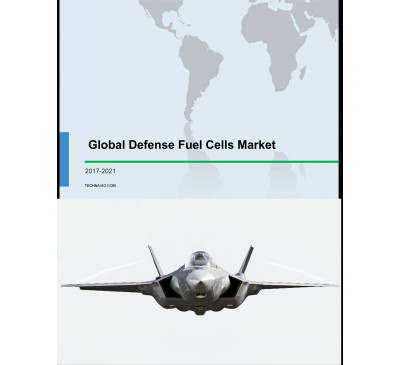 Global Defense Fuel Cells Market 2017-2021Aug 201769 pagesUSD 3500USD 2500Overview of the global defense fuel cells market Research analysis on the global defense fuel cel...View Report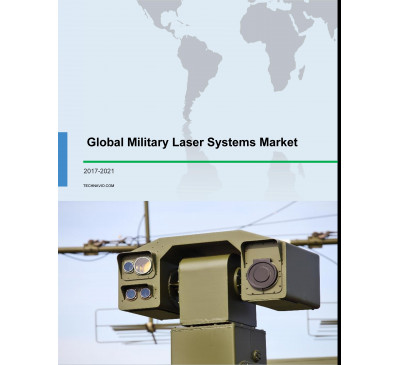 Global Military Laser Systems Market 2017-2021Jul 201766 pagesUSD 3500USD 2500Overview of the global military laser systems market Market research analysts at Technavio predic...View Report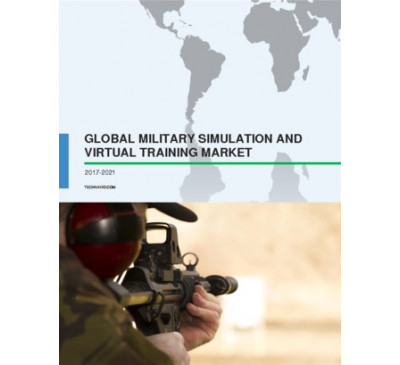 Global Military Simulation And Virtual Training Market 2017-2021Apr 201770 pagesUSD 3500USD 2500Overview of the global military simulation and virtual training market Technavio’s market researc...View Report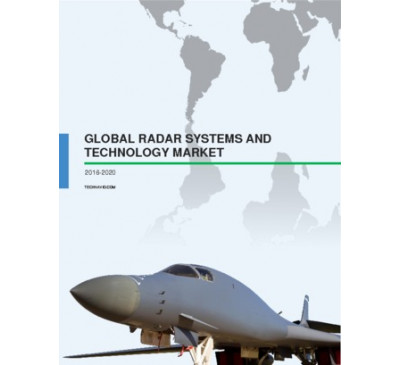 Global Radar Systems And Technology Market 2016-2020Feb 201670 pagesUSD 2500USD 2250Outlook of the global defense radar systems and technology market Radar is an integral part of any...View Report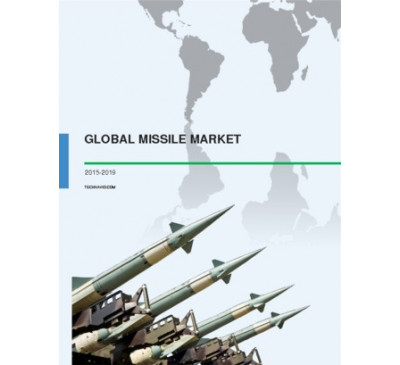 Global Missile Market 2015-2019Nov 201571 pagesUSD 2500USD 2250About missiles Missiles are self-guided, remotely controlled, and propelled weapons that can be u...View Report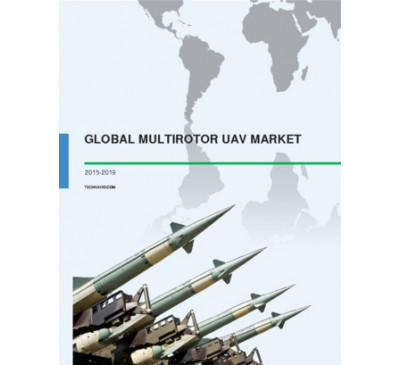 Global Multirotor UAV Market 2015-2019Nov 201561 pagesUSD 2500USD 2250About multirotor UAV Multirotor UAVs have become one of the essential part of military, commercia...View Report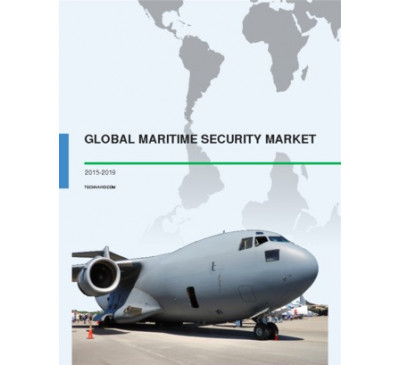 Global Maritime Security Market 2015-2019Nov 201568 pagesUSD 2500USD 2250About maritime security Maritime security agencies protect the nation from illegal activities and...View Report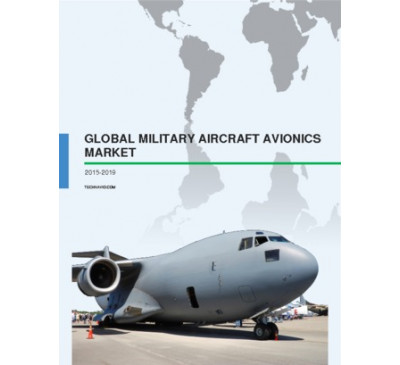 Global Military Aircraft Avionics Market 2015-2019Nov 201562 pagesUSD 2500USD 2250About aircraft avionics Avionics is electronic systems used to communicate, navigate, and support...View Report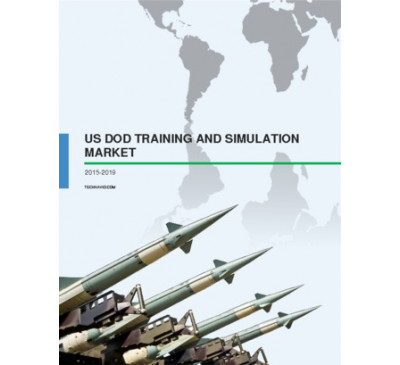 DoD (United States) Training And Simulation Market 2015-2019Nov 201560 pagesUSD 2500USD 2250About DoD (US) training and simulation Training and simulation help improve the agility of the so...View Report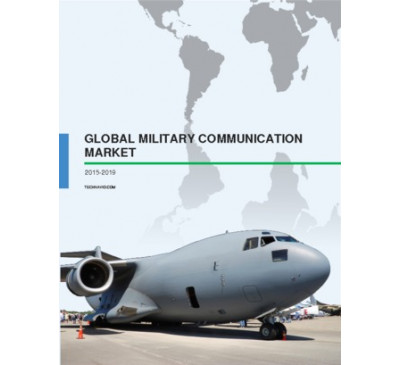 Global Military Communication Market: Forecast And Research Analysis 2015-2019Oct 201599 pagesUSD 2500USD 2250Market outlook of the global military communication market Technavio market research analysts pr...View Report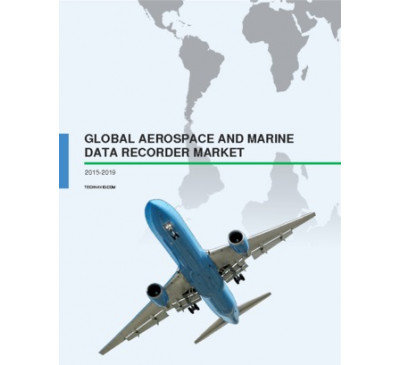 Global Aerospace And Marine Data Recorder Market 2015-2019Aug 201554 pagesUSD 2500USD 2000About aerospace and marine data recorders Global aerospace and marine data recorders are used in ...View Report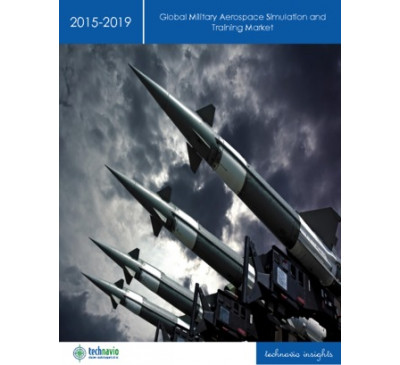 Global Military Aerospace Simulation And Training Market 2015-2019Aug 201567 pagesUSD 2500USD 2000About Simulation and Training A military flight simulator is used to artificially re-create aircr...View Report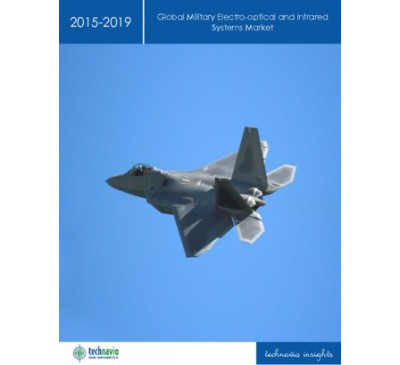 Global Military Electro-optical And Infrared Systems Market 2015-2019Aug 201568 pagesUSD 2500USD 2000About Military Electro-Optical and Infrared Systems Market EO/IR systems are essential for milita...View Report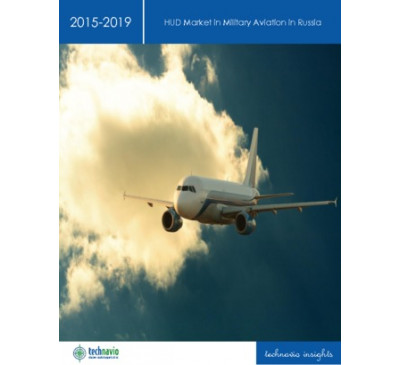 HUD Market In Military Aviation In Russia 2015-2019Jul 201581 pagesUSD 2500USD 2000About HUD An HUD is a display indicator that displays the key flight information onto a transpare...View Report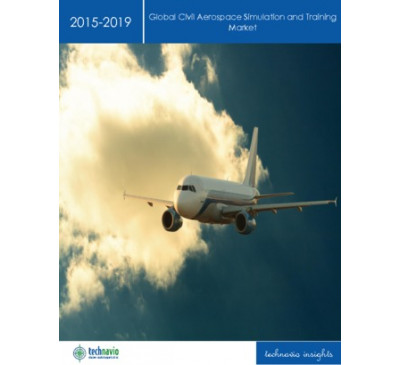 Global Civil Aerospace Simulation And Training Market 2015-2019Jul 201564 pagesUSD 2500USD 2000Market definition of civil aerospace simulation and training A flight simulator is categorized i...View Report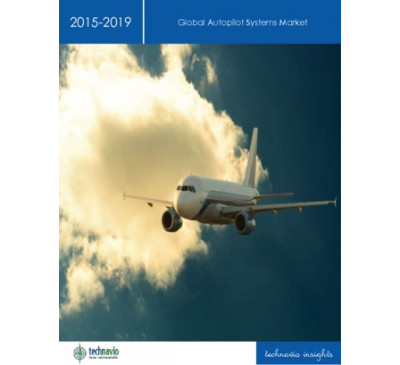 Global Autopilot Systems Market 2015-2019Apr 201562 pagesUSD 2500USD 2000About autopilot systems An autopilot system is the major part of a vehicle management system and ...View Report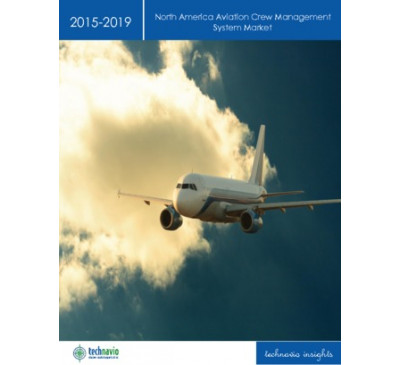 North America Aviation Crew Management System Market 2015-2019Apr 201560 pagesUSD 2500USD 2000About Aviation CMS Timely scheduling of crew members to their respective flights by optimally uti...View Report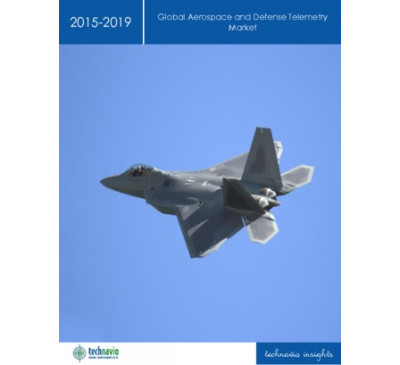 Global Aerospace And Defense Telemetry Market 2015-2019Mar 201569 pagesUSD 2500USD 2000About Aerospace and Defense Telemetry Telemetry is an automated mode of communication that is use...View Report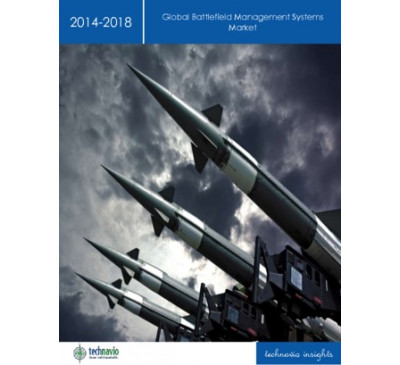 Global Battlefield Management Systems Market 2014-2018Dec 201460 pagesUSD 2500USD 2000About Battlefield Management Systems Battlefield management systems have the ability to manage a...View Report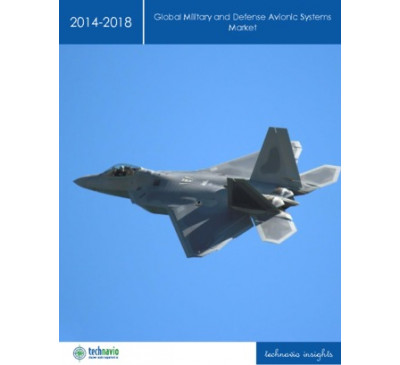 Global Military And Defense Avionic Systems Market 2014-2018Dec 201448 pagesUSD 2500USD 2000About Military and Defense Avionics Systems Electronic systems such as flight management systems...View Report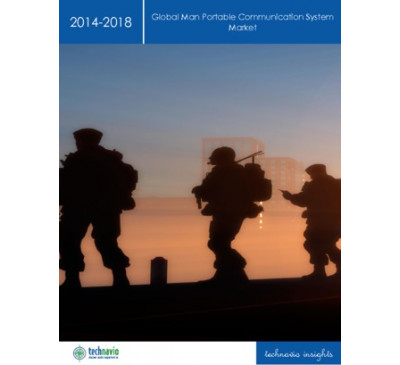 Global Man Portable Communication System Market 2014-2018Nov 201466 pagesUSD 2500USD 2000About Man Portable Communication System A man-portable communication system is a compact and rug...View Report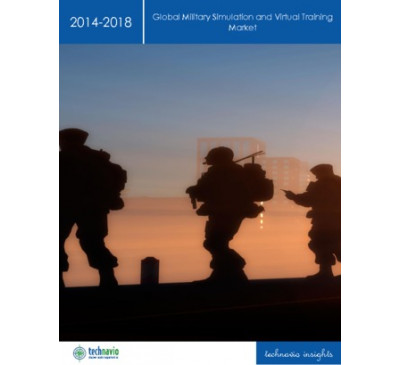 Global Military Simulation And Virtual Training Market 2014-2018Oct 201441 pagesUSD 2500USD 2000About Military Simulation and Virtual Training Military simulation and virtual training systems ...View Report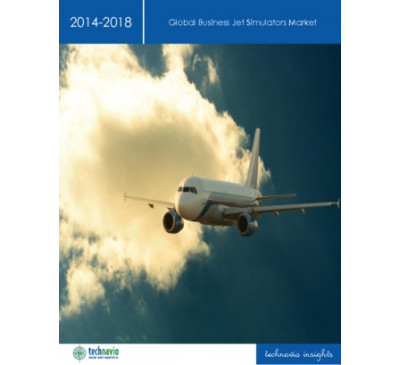 Global Business Jet Simulators Market 2014-2018Oct 201448 pagesUSD 2500USD 2000About Business Jets Simulators A business jet simulator is a device that artificially creates an...View Report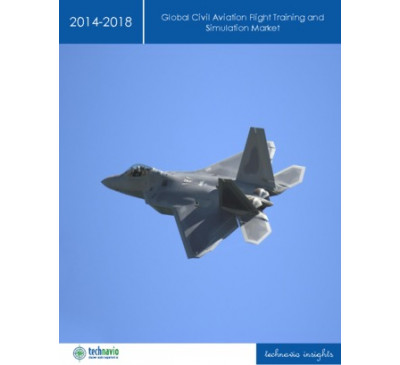 Global Civil Aviation Flight Training And Simulation Market 2014-2018Sep 201452 pagesUSD 2500USD 2000About Civil Aviation Flight Training and Simulation Flight simulator and training systems artifi...View Report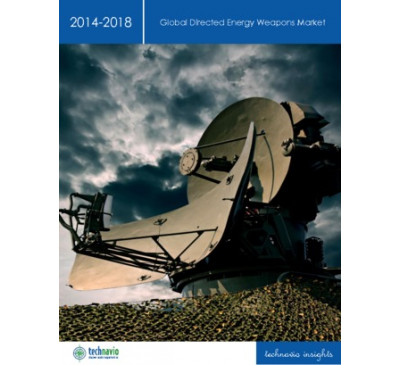 Global Directed Energy Weapons Market 2014-2018Aug 201446 pagesUSD 2500USD 2000About Directed Energy Weapons Weapons that emit high energy and damage a target with minimum col...View Report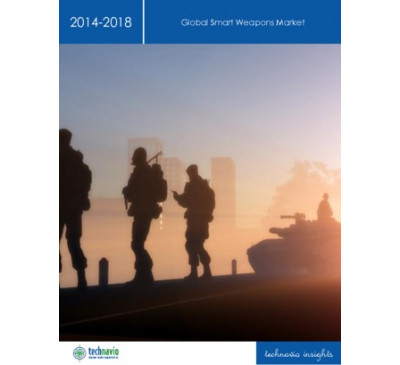 Global Smart Weapons Market 2014-2018Aug 201452 pagesUSD 2500USD 2000About Smart Weapons Smart weapons are precision-guided munitions designed to hit the targets acc...View Report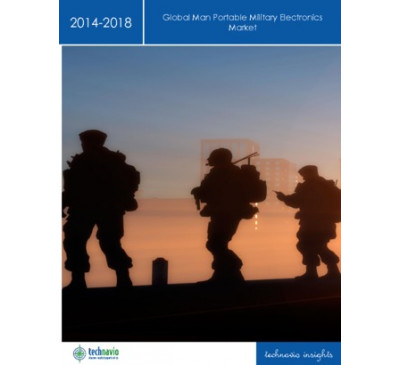 Global Man Portable Military Electronics Market 2014-2018Jul 201450 pagesUSD 2500USD 2000About Man Portable Military Electronics The electronic devices and gadgets used by defense personn...View Report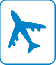 02 
Mar 2005Aerospace and Defense Technology Impact Service (Technical Insights)Region : GlobalThis research service gives a macroscopic view of emerging technologies in the aerospace and defense sectorsUSD 3,950USD 2,765 READ MORE27 
Nov 2003Aerospace & Defense Technology Impact Service (Technical Insights)Region : GlobalThis research service provides an overview and analysis of emerging technologies impacting the aerospace and defense sectorUSD 3,950USD 2,765 READ MORE22 
Jan 2016Aerospace and Defense Technology--Smart AirportsRegion : GlobalThis month's issue of Aerospace & Defense Technology focuses on smart airports. It will cover technologies that automate baggage checking, runway monitoring, and passenger access, among other operations, to enhance efficiency, economy, and security. Keywords: Smart airports, eGates, departure control, surface detection, integrated checkpoints, sor...USD 950 READ MORE23 
Jan 2015Aerospace and Defense Technology Alert. Unmanned Navy Helicopter Extends Operational Range of Vessels; Handheld Device Simplifies Flight Line Testing; Integrating Battlefield Information to the Squad LevelRegion : GlobalThis issue profiles an unmanned navy helicopter that extends operational range of vessels, a handheld device that simplifies flight line testing, and integrating battlefield information to the squad level.USD 950 READ MORE27 
Mar 2015Aerospace and Defense Technology Alert. Vehicle Tracking Solution Raises Airport Efficiency; Military Cargo Jet Performs Multiple Roles; Small Flying Robot to Help Locate Fires Aboard US Navy VesselsRegion : GlobalThis issue provides a vehicle tracking solution that raises airport efficiency, a military cargo jet that performs multiple roles, and a small flying robot to help locate fires aboard US navy vessels.USD 950 READ MORE24 
Apr 2015Aerospace and Defense Technology Alert. Electronics Upgraded for Ballistic Missile Radar; Advanced System Extends Troposcatter Range and Data Rate; IR Sensor System Improves Collaborative TargetingRegion : GlobalThis issue profiles electronics upgraded for ballistic missile radar, an advanced system that extends troposcatter range and data rate, and an IR sensor system that improves collaborative targeting.USD 950 READ MORE22 
May 2015Aerospace and Defense Technology Alert. Software Upgrade Improves Anti-Ballistic Missiles; Robotic Fin Improves Littoral Autonomous Underwater Vehicles; Electrically Propelled Satellite Cuts Launch Weight and CostsRegion : GlobalThis issue profiles software upgrade for improving anti-ballistic missiles, a robotic fin that improves littoral autonomous underwater vehicles, and an electrically propelled satellite that cuts launch weight and costs.USD 950 READ MORE26 
Jun 2015Aerospace and Defense Technology Alert. Advanced Air Resupply System Protects Ammunition Drops; Integrating Australian Military and Commercial Aviation; Gold Shield Helps Study Dark MatterRegion : GlobalThis issue profiles an advanced air resupply system that protects ammunition drops, integrating Australian military and commercial aviation, and a gold shield that helps study dark matter.USD 950 READ MORE26 
Feb 2016Aerospace and Defense Technology--Unmanned Aerial Vehicle InnovationsRegion : GlobalThis issue of the Aerospace and Defense Technology TechVision Opportunity Engine (TOE) focuses on innovations in unmanned aerial vehicles (UAVs). These cutting edge developments include unmanned supply aircraft to supply troops under fire, UAVs capable of vertical take-off, and a UAV designed to capture hostile aerial drones. Aerospace and Defense...USD 950 READ MORE27 
Feb 2015Aerospace and Defense Technology Alert. Solid-State Power Controller Reduces Footprint and Raises Reliability; Novel Chip Ensures Safe Avionics Data Transfer in Flight; Internet Protocol-Based System Upgrades Communication in European NaviesRegion : GlobalThis issue profiles a solid-state power controller that reduces footprint and raises reliability, a novel chip that ensures safe avionics data transfer in flight, and an Internet protocol-based system that upgrades communication in European navies.USD 950 READ MORE24 
Jul 2015Aerospace and Defense Technology Alert. Single Board Computers Resist Mechanical/Thermal Shocks and Vibrations; Radar Jammer Helps Shield US Navy and Air Force Planes; Satellite Communications Helps Secure Digital Modular Tactical RadiosRegion : GlobalThis issue profiles single board computers that resist mechanical/thermal shocks and vibrations, a radar jammer that helps shield US Navy and Air Force planes, and satellite communications that help in securing digital modular tactical radiosUSD 950 READ MORE30 
Jun 2007Ground Sensors and Surveillance Technologies for Defense and Security--A Technology Overview (Technical Insights)Region : GlobalThis research service focuses in a short, concise manner on general technology trends within the unattended ground sensors sector. It identifies major areas of development, and looks at drivers and challenges within this sector.USD 4,950USD 3,465 READ MORE31 
Mar 2006Nanotechnology for Defense and Security (Technical Insights)Region : GlobalThis research service analyses the trends in the nanotechnology for defense and security applications.USD 4,950USD 3,465 READ MORE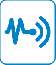 13 
May 2013Analysis of Global RFID in Aerospace and Defense MarketDepartment of Defense Mandate and the Standardization of Technology will Drive GrowthRegion : GlobalThis study analyzes the current and future trends in global Radio Frequency Identification (RFID) in the aerospace and defense market. RFID solutions are projected to be used across various aerospace and defense applications. This study focuses on the trends, challenges, and factors that drive market growth. Also included are products, vertical and...USD 4,950USD 4,208 READ MORE18 
Oct 2013Dual-Use TechnologyDual-Use Technology an Efficient Way to Conquer the Commercial Market for the Defence ContractorsRegion : GlobalDual-use technology has the potential to generate new revenues for the defence contractors, which house a multitude of technologies within their portfolios and R&D programmes. However, dual-use is not always a clear concept, it needs to be identified, defined, and understood so companies can make the most of it. In this paper, with an aim to facili...USD 1,500USD 1,275 READ MORE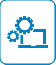 02 
Jan 2015Network Security Technology Alert. Securing Defense Information from Cyber Attacks; Visualization-Based Security for Cloud Transactions; Non-Intrusive Firewall for Directory ServicesRegion : GlobalThis issue profiles securing defense information from cyber attacks, visualization-based security for cloud transactions, and a non-intrusive firewall for directory services.USD 950 READ MORE21 
Jul 2011Global Endpoint Security Products Market: Protecting the Last Line of Defense, the Endpoint from Emerging ThreatsRegion : GlobalThis study covers the state of the world endpoint security market examining drivers and restraints for growth, pricing, distribution, technology, legislation, demand and geographical trends. Following from these, market growth for regional and market segments are forecasted. In addition, an in-depth analysis of the competitive situation including v...USD 4,950USD 3,465 READ MORE23 
Sep 2008Analysis of Surface Mount Technology (SMT) Equipment Market in the North American Aerospace and Defense (A&D) IndustryRegion : North AmericaThis research service covers the total North American Surface Mount Technology (SMT) equipments market in the Aerospace & Defense (A&D) industry. The study covers the market trends, product trends, and key competitive factors relevant in the market. Market dynamics delving into industry challenges, market drivers, and restraints have also been inve...USD 4,950USD 3,465 READ MORE13 
Sep 2016Mobile Security in the EnterpriseModern Defense for the BYOD EnvironmentRegion : EuropeMobile security has been largely ignored as something that can be addressed with EMM, MAM, and mobile AV solutions. However, mobile malware and well-crafted mobile configuration profiles can evade these solutions without rooting or jailbreaking the phone. Smartphone and tablet users are line-of-business workers and do not understand the risks of us...USD 3,000 READ MORE31 
Dec 2008Nanotechnology for Defense and Security (Technical Insights)Region : GlobalThe research service discusses global development of nanotechnology for defense and security applications. It discusses in detail, development and adoption trends of nanotechnology based solutions focussing on domains like ballistic protection, imaging and sensors. It further highlights the new developments in this sector.USD 4,950USD 3,465 READ MORE13 
May 2016Nanotechnology Innovations for Defense and Security Applications - Nanotech TOERegion : GlobalNanotechnology influences miniaturization in defense and security applications. Such a capability may possibly result in more effective surveillance, smaller weapons, and more efficient signaling. Soldiers equipped with nanotechnology-enabled sensors and devices can be more versatile and adapt to surroundings quickly, and get medical attention fast...USD 250 READ MORE23 
Sep 2016War on Ransomware: No Silver Bullet Defense, but Indifference is Not an Option EitherRegion : North AmericaIn this insight, we discuss approaches to mitigate ransomware risk, and present our opinions on their advantages and limitations. In the process, we will pay particular attention to two security technologies we have discussed in previous insights—namely, isolation and deception—and another security technology that we will be spending increasing...USD 3,000 READ MORE13 
May 2011Entering the Next Phase of DDoS DefenseRegion : North AmericaThe availability of attacker tools is more plentiful and the means to launch an attack simplified. Not only are the potential rewards in staging a DDoS attack growing in volume and value, the means have become easier. Simultaneously, DDoS mitigation solutions, as described in this SPIE, are continuing to advance and will effectively lower adoption ...USD 2,450USD 1,715 READ MORE21 
Jun 2013Deception Defense Upping the Ante in Web Site SecurityRegion : North AmericaIn this SPIE, we delve into Junipers intrusion deception system, the customer value and business opportunities it presents, and implications to existing security solutions. We also offer our recommendations on how Juniper can accelerate market interest.USD 2,450USD 2,083 READ MORE26 
Apr 2017Global Air-to-Ground Missile Market, Forecast to 2021Technology Advancements Drive DemandRegion : North AmericaFor the last several years, conflicts across the Middle East and Afghanistan have been a costly undertaking for the United States and its allies. During 2015, the United States alone dropped over 20,000 bombs and missiles on both Iraq and Syria. The number of bombs and missiles applied by NATO and Gulf Cooperation Council allies cannot be determine...USD 4,950 READ MORE12 
Feb 2013U.S. DoD Information Technology Enterprise NetworksApplying Commercial SolutionsRegion : North AmericaThis research service focuses on the U.S. Department of Defense (DoD) information technology (IT) systems budget spending. Included in this service are research, development, testing, and evaluation (RDT&E); procurement; operations and maintenance (O&M); and services. Contract activity for the DoD IT enterprise networks for 2011 is also included. T...USD 6,950USD 5,908 READ MORE27 
Apr 2016Global Automated Border Control (ABC) Systems Market, Forecast to 2020New Technology Developments, Partnerships and Harmonization of Standards Key to Sustaining Growth TrajectoryRegion : North AmericaAirports around the world continue to increase efficiency and security with technologies designed to expedite the customs process for international travelers. Implementation of automated border control (ABC) systems or eGates, in use for several years at international airports, is gradually increasing. Biometric capabilities are key aspects of ABC ...USD 1,500 READ MORE23 
Apr 2014Global C4ISR Market AssessmentLeveraging Commercial TechnologyRegion : GlobalThe global C4ISR market will grow modestly between 2012 and 2021 amid continued defence budget cuts in the United States and Europe. This study provides a picture of general defence spending by region and by individual countries. It also gives an overview of the market trends in competition, as market participants are measured on their ability to d...USD 3,950USD 3,555 READ MORE26 
Sep 2013DoD C4ISRConsolidating Technology AdvancesRegion : North AmericaThis research service focuses on the US Department of Defense (DoD) command and control, communications, computers, intelligence, and surveillance and reconnaissance (C4ISR) budget spending. Included is an analysis of research, development, testing, and evaluation (RDT&E), procurement, operations and maintenance (O&M), and services. Contract activi...USD 6,950USD 5,908 READ MORE29 
Jul 2014US DoD C4ISRConsolidating Technology GainsRegion : North AmericaThis research service focuses on the US Department of Defense (DoD) command and control, communications, computers, intelligence, and surveillance and reconnaissance (C4ISR) budget spending. Included in this study is an analysis of research, development, test, and evaluation (RDT&E), procurement, operations and maintenance (O&M), and a variety of s...USD 4,950USD 4,455 READ MORE13 
Feb 2015'Big Data' Analytics in Network Security: Computational Automation of Security ProfessionalsRegion : North AmericaIn this SPIE, we discuss the role of signature based defenses in this new APT reality. We also discuss behavioral-based cyber defenses. Finally, we delve into one form of behavioral cyber defense: advanced security analytics.USD 3,000 READ MORE24 
Mar 2006MEMS Technology Update (Technical Insights)Region : GlobalThis research service discusses the research developments and emerging opportunities in the MEMS area worldwide. The sectors profiled include electronics, automotive/transportation and aerospace/defense.USD 4,950USD 3,465 READ MORE03 
May 2016Global Network Access Control (NAC) Market, Forecast to 2020Massive Gains for Vendors Who Can Win the Race to Identify Key Elements of Successful Cyber Defense PlatformsRegion : North AmericaIn 2015, network access control (NAC) proved to be among the most successful cyber defense platforms as NAC vendors experienced 30% YoY growth in revenues for appliances and related services. Frost & Sullivan anticipates continuing demand for NAC through 2020. NAC is a technology that can be used to provide immediate mitigation from cyber threats b...USD 6,500 READ MORE10 
Nov 2016US Department of Defense/Silicon Valley Partnerships, Forecast to 2021The Defense Innovation Unit-Experimental (DIUx) Initiative is an Important Step in Improving Cybersecurity and Information CollaborationRegion : North AmericaThis Growth Insight focuses on the US Department of Defense’s efforts to partner with Silicon Valley’s high technology firms. The Defense Innovation Unit-Experimental (DIUx) has established offices in several cities in order to invest in and adopt innovative technologies. Anticipated spending comprises research, development, test, and evaluatio...USD 1,500 READ MORE27 
Sep 2016Technologies Impacting the Future of the Aerospace and Defense SectorTechnologies that Will Change the Aerospace and Defense LandscapeRegion : GlobalThe aerospace and defense industries have witnessed tremendous change in the past few years. Both sectors have seen a rising use of wearables. In the defense sector wearables are increasingly being used in the form of body-worn sensors for training and combat. Wearables are becoming ubiquitous in aerospace as well in the form of head-mounted displa...USD 4,950 READ MORE15 
Apr 2016Wireless Sensors for Defense and Other Applications-Sensor AlertRegion : GlobalThis issue of Sensor Alert profiles innovations in wireless sensors for defense, structural health or condition monitoring and other applications. Technology advancements highlighted include sensors for enhanced condition monitoring, corrosion sensors, antenna sensor systems, self-powered sensors. Sensor Alert captures global sensor-related innova...USD 250 READ MORE18 
Apr 2014Global Defense OutlookEquipment and Services OpportunitiesRegion : North AmericaThis research service is an overview of procurement spending and contract activity for global defense markets. Included are research and development, procurement, operations and maintenance, and services representative programs and contracts for 7 regions, 20 countries, and 12 technology segments. The global defense industry is comprised of the na...USD 4,950USD 4,455 READ MORE14 
Jul 20152015 Global Defense OutlookRevisiting the Cold War While Confronting TerrorismRegion : North AmericaThis research service focuses on global defense spending categories such as research, development, testing, and evaluation; procurement; operations and maintenance, and services. Global, regional, and specific program information for 25 countries is included. The global defense outlook comprises spending forecasts for 12 technology segments, includ...USD 6,950 READ MORE11 
Apr 2014US Defense Geospatial MarketAn Essential Market Driven by InnovationRegion : North AmericaDemand for defense geospatial tools and services continues to grow as new technology evolves that make it possible to fuse other types of information within a geospatial environment. The multitude of sensors and platforms that are capable to deliver vast amounts of geospatial information has led to new dilemmas of how to process and fuse large dat...USD 4,950USD 4,455 READ MORE01 
Sep 2016Global Defense VisionCold War and National Borders ResurgenceRegion : GlobalThis research service focuses on global defense spending categories such as research, development, testing, and evaluation; procurement; operations and maintenance; and services. Global, regional, and specific program information for 7 regions is included. The global defense vision comprises spending forecasts for 12 technology segments, including ...USD 4,950 READ MORE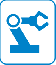 26 
Feb 2016Advanced Manufacturing Technology--Heads-up Display (HUD) Technology in the Automotive IndustryRegion : GlobalThis issue of Advanced Manufacturing Technology notes and discusses developments in heads-up displays for automotive applications. The Advanced Manufacturing Technology TechVision Opportunity Engine (TOE) covers global innovations and developments related to manufacturing and industrial automation on a weekly basis. Innovations are focused toward ...USD 250 READ MORE20 
Feb 2015Global Airborne IR Countermeasures MarketThe Growth of Laser-based SystemsRegion : North AmericaThe most lethal threat to low flying aircraft has historically been man-portable surface-to-air-missiles. In recent years, advancements in these types of missiles have prompted the research and development of technology that autonomously defends against this threat. This research contains an analysis and the spending forecasts for the global airbor...USD 6,950 READ MORE20 
Feb 2013Latin America Defence Market AssessmentDefence Modernization Needs Generate Market Opportunities for Foreign Weapon SuppliersRegion : Latin AmericaThe Latin American defence market is an attractive market for the defence suppliers during the forecast period (20122021). Stable market revenue is mainly driven by the strong need to replace legacy defence platforms. On the other hand, defence procurement projects offer the Latin American countries the opportunity to not only increase security bu...USD 3,950USD 3,358 READ MORE24 
Jun 2016Innovations in Sonar - Aerospace and Defense TOERegion : GlobalThis Aerospace and Defense TechVision Opportunity Engine provides key innovations and developments in sonar technology for applications such as autonomous underwater vehicles. Aerospace and Defense TechVision Opportunity Engine (TOE) delves into the technologies and applications that shape both commercial and military aviation and space exploratio...USD 950 READ MORE24 
Sep 2015Big Data in Defence and SecurityFrom the User's PerspectiveRegion : North AmericaAs the hype continues around Big Data, its ambiguous nature continues to obscure the potential applications of the technology. Clarity is beginning to emerge within the A&D community about how Big Data can be leveraged for 'intelligence amplification' and companies are beginning to respond. This research aims to define these emerging applications a...USD 1,500 READ MORE22 
Jul 2016Innovations in Battlefield Medicine - Aerospace and Defense TOERegion : GlobalThis Aerospace and Defense TechVision Opportunity Engine examines the latest developments to treating injuries received on the battlefield, whether performed in the field, such as injections that can staunch severe bleeding, to field hospital solutions that include a video game-based brain injury assessment system. Aerospace and Defense TechVisio...USD 950 READ MORE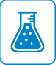 23 
Jun 2017Coating Innovations for Energy, Marine, and Defense ApplicationsRegion : GlobalThis issue of the Advanced Coatings and Surface Technology TOE presents recent innovations in energy, marine, and defense applications. Innovations profiled include a photocatalytic paint for hydrogen generation, waterproofing and antifouling nanoparticles for marine coatings, a MOF-based coating for degradation of chemical warfare agent simulant ...USD 250 READ MORE13 
May 2013US DoD Anti-Access/Area Denial ChallengesEnsuring Technological DominanceRegion : North AmericaThis research is a qualitative overview of the US DoD Anti-Access/Area Denial operational concept, based on the 2013 program spending request for Department of Defense (DoD) anti-submarine warfare, cybersecurity, electronic warfare, interoperability, and nine other technology areas. Included in this service are research, development, testing, and e...USD 6,950USD 5,908 READ MORE28 
Apr 2017Top Technologies in Sensors and Instrumentation, 2017Automotive, Healthcare, Industrial, and Defense Sectors Drive Opportunities for Advanced Sensing TechnologiesRegion : GlobalThe technology and innovation research service covers the top 10 sensor and instrumentation technologies that will have highest impact in the near- to medium-term Key technologies in the sensor and instrumentation cluster were evaluated to arrive at the top 10 technologies for 2017. The technologies were selected after critical evaluation of an exh...USD 4,950 READ MORE27 
Jan 2005United States Department of Defense RDT&E Budget AnalysisRegion : North AmericaThis study details the findings for the United States DoD RDT&E Budget Analysis. Budget forecasts are presented along with competitive analysis, market and technology trends, and industry awards. In addition, industry challenges and strategies are discussed.USD 3,950USD 2,765 READ MORE15 
Feb 2017US DoD Foreign Military Sales Market, Forecast to 2021Domestic Defense Firms Must Become More Innovative and Cost Efficient to Succeed in the Increasingly Competitive Race to Sell International ArmsRegion : North AmericaAn overall increase in global defense spending is expected, after several years of relatively flat growth, which will cause the US Department of Defense (DoD) market for foreign military sales (FMS) to grow at an estimated 3.4% over the 2015 to 2021 study period. However, overall sales of US military equipment will grow at an even greater rate beca...USD 4,950 READ MORE09 
Aug 2017Global Naval Ship Modernization Assessment, Forecast to 2026Defense Budget Pressures are Driving Navies to Initiate Comprehensive Ship Service Life Extension and Modernization ProgramsRegion : GlobalThe economic downturn over the last decade has resulted in a number of cancellation, postponement, or downsizing of high-value defense programs. These actions have slowed down the induction of new ships into naval fleets. However, the requirement for strong naval assets is at a high amidst the political tensions in Central Asia, Eastern Europe, Sou...USD 1,500 READ MORE04 
Sep 2017Global Naval Shipbuilding Market, Forecast to 2026How to Convert New Procurement Programs and Upcoming Contracts into Opportunities as Global Powers Expand their FleetsRegion : GlobalRising global tensions, territorial expansionism, rise of non-state actor-led conflicts, and the associated displacement of population have fueled the expansion of naval deployments. As many nations face vessel obsolescence in the next few years and others have to deploy new, advanced naval assets to counter rival fleet expansionism, the market is ...USD 4,950 READ MORE25 
Nov 2016Innovations in Satellites - Aerospace and Defense TOERegion : GlobalThis Aerospace and Defense TOE highlights advancements in satellite technology, including wireless communications, miniaturization, improved measurement of albedo, advancements in satellites for weather forecasting and agriculture, and satellite antennas. Aerospace and Defense TechVision Opportunity Engine (TOE) delves into the technologies and ap...USD 950 READ MORE11 
Jun 2013US DoD 2014 Budget AssessmentBalancing Essential Requirements and Fiscal RestraintRegion : North AmericaThis research service focuses on the US Department of Defense (DoD) budget spending categories, including: research, development, testing, and evaluation (RDT&E), procurement, operations and maintenance (O&M), and services. Contract activity for the US DoD for the year 2012 is also included. The US DoD 2014 Budget is comprised of spending plans for...USD 6,950USD 5,908 READ MORE21 
Nov 2013US DoD Special Operations Command BudgetProviding Capable Forces and Synchronized PlanningRegion : North AmericaThis research service focuses on the US Department of Defense (DoD) special operations command (SOCOM) budget spending. Included in this service are research, development, testing, and evaluation (RDT&E); procurement; operations and maintenance (O&M); and services. Contract activity for the DoD SOCOM for 2012 is also included. The DoD SOC 2014 Budg...USD 6,950USD 5,908 READ MORE19 
Jun 2014US DoD 2015 Budget AssessmentForce Reduction and Limited ModernizationRegion : North AmericaThis research service focuses on the US Department of Defense (DoD) 2015 budget request. Included in this service are research, development, testing, and evaluation (RDT&E); procurement; operations and maintenance (O&M); overseas contingency operations (OCO); and services. Contract activity for DoD market participants for 2013 is also included. The...USD 4,950USD 4,455 READ MORE05 
Jun 2015US DoD 2016 Budget AssessmentContinuing Operations, Resets, and ModernizationRegion : North AmericaThis research service focuses on the US Department of Defense (DoD) budget spending categories, including research, development, testing, and evaluation (RDT&E); procurement; operations and maintenance (O&M); and services. Contract activity for the US DoD for 2014 is also included. The US DoD 2016 Budget is comprised of spending plans for the Army,...USD 6,950 READ MORE26 
Nov 2014US Government Use of Commercial Mobile DevicesSaving Money and Increasing CapabilityRegion : North AmericaThis market insight is an overview of the commercial mobile device market for the US Department of Defense and other federal agencies. The government’s desire to leverage commercial technology advances while saving money drives the market. End-user program, trends, and major market participants are included. US federal program of record activity ...USD 1,500USD 1,350 READ MORE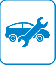 15 
Feb 2017Global HD Defense Trucks Market Trends, Forecasted to 2025Growth Opportunities in Africa, APAC, and Middle East to Drive Defense Truck ProcurementRegion : GlobalEscalating conflicts, heightening tensions, and increasing polarization are spurring the growth of defense budgets across the globe. Civil conflicts from within and terrorism are driving defense vehicle procurement. While procurement is expected to vary by region, Africa, APAC, and the Middle East will emerge as key regions in market growth. Techno...USD 4,950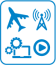 26 
Feb 2016Data Explosion Escalating Healthcare’s Cyber RiskDigital Transformation and Cyber Defenses Should March as OneRegion : North AmericaThe information essential in the delivery of health and wellness services also attracts others intent on profiting by fraudulent use. Moreover, deepening pools of digitized information; the broad ecosystem of interconnected participants in the end-to-end development, delivery, and payment of health services; and the openness necessary to satisfy co...USD 3,000 READ MORE30 
Sep 2008Assessment of Communication Technologies for Maritime Defense (Technical Insights)Region : GlobalThis research service provides an assessment of recent and emerging information and communication technologies, according to their utility value for applications in maritime defense.USD 4,950USD 3,465 READ MORE31 
Dec 2008Assessment of Communication Technologies for Military Defense (Technical Insights)Region : GlobalThis research service provides an assessment of communication technologies for applications in military defense.USD 4,950USD 3,465 READ MORE17 
Dec 2015Military Airborne Electronic Warfare (EW) Market in 14 Key CountriesUpgrades and Evolving Technologies Focus on Integrated EW Architecture and Remotely Piloted AircraftRegion : GlobalThis study covers 14 key countries that are looking to invest in airborne Electronic Warfare (EW) capabilities due to rising threat perceptions. Revenue is forecasted for some countries with established or published EW programs while qualitative assessment has been done for others. Key platform procurement and upgrade programs are covered, focusing...USD 2,450 READ MORE28 
May 2014US DoD Night Vision Devices MarketAdvanced Technologies and Capabilities Attainable but Development Stifled by Budget ConstraintsRegion : North AmericaAs the DoD's discretionary spending continues to decrease, investments in the night vision device market will also decrease. Redeployments from large ground occupations in Iraq and Afghanistan will reduce the need for man portable devices, while the DoD's strategic pivot to the Asia-Pacific region will drive demand for airborne and maritime night v...USD 6,950USD 6,255 READ MORE29 
Apr 2016Use of Composites Manufacturing Technology in the Aerospace industry - Advanced Manufacturing TOERegion : GlobalThis issue of Advanced Manufacturing TOE notes developments and innovations in composites manufacturing for aircraft, including jet engines, hybrid airships, supersonic aircraft, rockets. The Advanced Manufacturing TechVision Opportunity Engine (TOE) covers global innovations and developments related to manufacturing and industrial automation on a...USD 250 READ MORE13 
May 2016Use of Composites Manufacturing Technology in the Automotive Industry - Advanced Manufacturing TOERegion : GlobalThis issue of Advanced Manufacturing TOE profiles key developments, opportunities and benefits for composites manufacturing in the automotive sector. The Advanced Manufacturing TechVision Opportunity Engine (TOE) covers global innovations and developments related to manufacturing and industrial automation on a weekly basis. Innovations are focused...USD 250 READ MORE30 
Jun 20103D Vision Sensors and Image Processing Algorithms--A Technology Assessment (Technical Insights)This research service provides an overview of the latest innovations in 3D vision sensors and image processing algorithms and profiles those market leaders who have overcome existing the business challenges. The perspectives and expertise of several industry leaders in the development and manufacture of 3D vision sensors using techniques such as st...USD 4,950USD 3,465 READ MORE16 
Nov 2011Innovation in the Vulnerability Management Market: Secunia Delivers Essential Enterprise Features with its CSI 5.0 ReleaseRegion : North AmericaVulnerability management is an on-going process that includes vulnerability and risk assessment, prioritization, and remediation. A defense-in-depth approach is highly recommended as hackers can exploit a range of vulnerable systems including operating systems, endpoint software, Web applications, and databases. In recent years, hackers have shifte...USD 1,500USD 1,050 READ MORE30 
Jun 2008Emerging Trends in Terahertz Imaging (Technical Insights)Non-contact Temperature Sensors Exhibit Increased Penetration into Diverse ApplicationsRegion : GlobalThe research service discusses in the details technology advances in the field of terahertz technologies focussing on key developments, technology trends, market trends, patent scenario, funding scenario and other important aspects that will project the position of the technology in the market space.USD 4,950USD 3,465 READ MORE22 
Dec 2014Analysis of the Global Network Access Control (NAC) MarketMore than just NACRegion : North AmericaIn 2013, network access control (NAC) entered a hot market stage. Frost & Sullivan estimates that NAC global revenues grew 40.5% year-over-year. Continuing strong demand for NAC functionality is expected over the next five years. The primary reason is that NAC is an essential last line of defense against cyber-attackers that see network-connectin...USD 4,950USD 4,455 READ MORE12 
May 2016Key Technologies Impacting the Future of Healthcare IndustryMicrobiome Technologies, Optogenetics, Personalized Genomics and Targeted Drug Delivery Emerge as Key Game Changers as Traditional Delivery Models CollapseRegion : GlobalTechnological advancements are disrupting the healthcare industry. There is an increasing trend toward personalized and precise medical treatments, such as personalized genomics, which provide outputs at a much lower cost and at a faster speed than has ever been possible. Precision medicine has also driven the development of targeted drug delivery,...USD 4,950 READ MORE02 
Feb 20122011 Defense OutlookOpportunity Despite Reduced BudgetsRegion : GlobalThis research service outlines global defense spending and summarizes research, operations, procurement, and services spending. The base year for this study is 2010 with a 2008 to 2016 global defense spending forecast. This studys intent is to indicate which segments of products and services spending the leading defense markets are emphasizing glob...USD 6,950USD 5,213 READ MORE29 
Apr 20162016 Top Technologies in Sensors and InstrumentationSensors and Instrumentation technologies that will have the highest impact in 2016Region : GlobalSensor technology has been the key enabler for various applications related to automation, monitoring, and testing. Developments in sensors have always been geared at addressing industry-specific challenges. Sensors are enabling next-generation consumer-centric applications. Information collection is the key in realizing the concept of Internet of...USD 4,950 READ MORE06 
Aug 2014Global Military Unmanned Maritime Systems MarketMarket is Poised for Substantial Growth After a Few More Years of Development and TestingRegion : North AmericaThe global unmanned maritime systems (UMS) market is a relatively nascent market in which innovations are rapidly improving capabilities. Some of these innovations are being developed by companies in response to the large demand requirements from oil and gas companies. Military users are taking advantage of these innovations and adapting UMS capab...USD 6,950USD 6,255 READ MORE16 
Jul 2015Counter UAS TechnologiesDrone Proliferation is Driving Investment in and Development of Technologies to Counter Military and Commercial ThreatsRegion : North AmericaIn the past decade, the technology for building and operating unmanned aerial systems (UASs)also commonly referred to as unmanned aerial vehicles (UAVs), remotely piloted aircraft (RPA), or droneshas become relatively inexpensive and very accessible. This has caused a rapid proliferation in use. This rapid proliferation is occurring military, civ...USD 1,500 READ MORE23 
Dec 2010Defense OutlookRegion : GlobalThis insight examines the defense markets for insight on technology, regions, and competitors through FY2015. It uses 2009 procurement budget information as the base year. The insight looks for mega trends, top countries, required technologies, and key competitors in procurement and the key trends and challenges of each region over the next five ...USD 1,500USD 1,050 READ MORE15 
Sep 2010Australian Air Defense Programs Market - Revenue Opportunities and Stakeholder MappingRegion : Asia PacificThis study covers the state of the Australian Air Defense Programs market, examining market drivers and restraints for growth, challenges, technology and demand trends. Following from these, market growth for regional and market segments are forecasted. In addition, analysis of the competitive situation is performed, along with detailed profiles of...USD 15,000USD 10,500 READ MORE18 
Sep 2002United States Homeland Defense Market: Transportation- Special ReportRegion : North AmericaThe U.S. Homeland Defense Market, Transportation segment, is an emerging sector in terms of potential revenues and customer base. Springing from the attacks on September 11, 2001, it is characterized in part by a number of government regulations and a continuously updated stance on its overall scope and magnitude. Report contains forecasts, compe...USD 2,450USD 1,715 READ MORE10 
Aug 2016Military Training and Simulation Trends 2016–2030New Capabilities and Concepts for Live Virtual Constructive and Distributed Synthetic Training EnvironmentsRegion : GlobalIt is extremely costly to use traditional live training exercises and almost impractical to bring together all the force elements to provide the ‘train as you fight, fight as you train’ experience required to meet the operational challenges faced by the armed forces. During the next 10–15 years, new capabilities and technologies such as Battl...USD 1,500 READ MORE12 
May 2017US DoD Training and Simulation Market, Forecast to 2021Advanced Technologies Will Produce Cost and Time Efficiencies by Providing High-Quality Training When and Where NeededRegion : North AmericaThe US armed services are beginning to see the benefits of mixed reality training; however, more funding needs to be dedicated to researching and developing the optimal mix of virtual and live training to maximize cost efficiencies. Demand for increasingly complex and realistic virtual environments, immersive virtual training, and distributed learn...USD 4,950 READ MORE20 
Jan 2015Optionally Piloted HelicoptersGet Unmanned or Die Trying? Redefining User LimitsRegion : North AmericaThe rise of unmanned aerial systems (UAS) is shaking the aviation industry, including the helicopter segment. Recent research programs in North America and Europe have been looking at integrating unmanned aerial technology with existing helicopter capabilities, hence developing a manned/unmanned capable platform called Optionally Piloted Helicopter...USD 1,500 READ MORE24 
Mar 2016US DoD Training And Simulation Market, Forecast to 2020Renewed Focus on Readiness and Mixed Reality Training Investments to Support GrowthRegion : North AmericaThis Frost & Sullivan research service provides an in-depth analysis of the US DoD training and simulation market. It also examines the drivers and restraints and provides a competitive analysis of the market participants. The total DoD training and simulation budget is forecast to increase over the fiscal years defense plan (FYDP) to make up for t...USD 4,950 READ MORE12 
Jul 2016US Military Unmanned Aircraft MarketRegion : North AmericaDespite a military budget that will continue to be unpredictable, DoD unmanned aerial system (UAS) funding through 2019 is forecast to experience a relatively strong 6.9% compound annual growth rate (CAGR). Market growth will vacillate between positive and negative growth years throughout the forecast period with an overall upward trend. Opportunit...USD 4,950 READ MORE29 
Jun 2015Super Hi Vision - Impact in Key Applications (Technical Insights)Finite details with crystal clear imagesRegion : GlobalSuper Hi-Vision, is a digital video format referred to as ultra-high definition (UHD) picture quality with impressive 3D sound. This technology is capable of producing more in-depth information and lifelike clarity to the picture. Super Hi-Vision can provide new dimensions to television broadcasting and commercial electronics, camera lenses, medic...USD 4,950 READ MORE29 
Jul 2015Vulnerability Management (VM) - Global Market AnalysisThe Plan Beyond the ScanRegion : GlobalVulnerability management (VM) is a perimeter based cyber defense that scans network infrastructures and identifies and prioritizes critical security issues. IP scanning is a foundational network security approach; however, the leading VM vendors are adding endpoint visibility, network mapping, web application scanning, and continuous monitoring to ...USD 4,950 READ MORE07 
May 2015Millimeter Wave Technology: Impact in Key Applications (Technical Insights)Leading to a paradigm shift in communication sector & opening up avenues for new marketsRegion : GlobalMillimeter wave (MMW), a mature technology has been recently adopted for exploring different applications across industries. The future of MMW technology and its market implications will be determined by the breadth and depth of its application potential and its ability to unleash a whole new world of application segments and opportunities. From of...USD 4,950 READ MORE18 
Sep 2015US DoD C4ISRSystems and Commercial Technology IntegrationRegion : North AmericaThis research service focuses on the US Department of Defense (DoD) command and control, communications, computers, intelligence, and surveillance and reconnaissance (C4ISR) budget spending. Included in this study is an analysis of research, development, test, and evaluation (RDT&E); procurement; operations and maintenance (O&M); and a variety of s...USD 4,950 READ MORE12 
May 2003World Laser Systems MarketsRegion : North AmericaThe world laser systems report is a market perspective on lasers used in applications other than defense and medical applications. It covers segment wise break up of CO2, solid-state, diode and other lasers which include Excimer,He-Ne, He-Cd,Ion, Argon Metal Vapor and Dye lasers.End-user analysis as well as geographic analysis are provided.USD 3,950USD 2,765 READ MORE12 
Feb 2016Advanced Manufacturing Technology--Metal-cutting Tool InnovationsRegion : GlobalMetal-cutting is a crucial process in metal fabrication. Cutting metals with precision and in required dimensions has been a challenge for several centuries. The growth technology has brought many methods and processes to cut metals in different shapes, sizes, and dimensions that was unimaginable a few decades ago. Today, as metals are being used i...USD 250 READ MORE19 
Feb 2016Advanced Manufacturing Technology--Metal Hard-facing InnovationsRegion : GlobalThis issue of Advanced Manufacturing Technology highlights key technologies for metal hard facing. The Advanced Manufacturing Technology TechVision Opportunity Engine (TOE) covers global innovations and developments related to manufacturing and industrial automation on a weekly basis. Innovations are focused toward improving product traceability, ...USD 250 READ MORE04 
Mar 2016Advanced Manufacturing Technology--Social RobotsRegion : GlobalThis issue of Advanced Manufacturing Technology highlights advancements in social robots with enhanced robot-human interaction capabilities. Such robots can provide companionship for humans or serve as therapeutic devices. The Advanced Manufacturing Technology TechVision Opportunity Engine (TOE) covers global innovations and developments related t...USD 250 READ MORE15 
Jul 20163D Printing for Aerospace Applications - Advanced Manufacturing TechnologyRegion : GlobalThis issue of Advanced Manufacturing TOE highlights developments and opportunities for 3D printing in the aerospace industry, including UAVs, rocket engines, commercial aero engines, and satellites. The Advanced Manufacturing TechVision Opportunity Engine (TOE) covers global innovations and developments related to manufacturing and industrial auto...USD 250 READ MORE05 
Aug 20163D Printing Technology Aids the Visually Impaired - Advanced Manufacturing TOERegion : GlobalThis issue of Advanced Manufacturing TOE profiles innovations in 3D printing technology that are directed at helping visually impaired people. Innovations profiled include the development of a tactile teaching aid by Korea Institute of Science and Technology, a 3D printed map by Rutgers School of Engineering, a 3D printed display for the visually i...USD 250 READ MORE19 
May 2017Innovations in Asset Tracking, Anti-vibration Technology, 3D Printing of Strong or Large PartsRegion : GlobalThis issue of Advanced Manufacturing TOE identifies key innovations and advancements in 3D printing of high-strength composites or other materials that are strong in the Z axis and in the X and Y axes, 3D printing of large-scale parts/structures, real-time asset tracking and location solutions, and bio-inspired anti-vibration technology. The Advan...USD 250 READ MORE11 
Nov 2016Advances in Surveillance Technology - Homeland Security TOERegion : GlobalThis issue of Homeland Security TOE covers advancements in surveillance technologies. Innovations profiled include: Video-based business intelligence for retailers by March Networks Artificial intelligence-based detection and tracking by CalAtlantic Visual merchandising and video analytics tool by Prism Skylabs Smarter video surveillance using deep...USD 950 READ MORE02 
Dec 2016Coatings for Offshore Energy Industry - Advanced Coatings & Surface Technology TOERegion : GlobalThe offshore energy industry is a capital intensive engineering segment with installations expected to perform at high levels of operating efficiencies for periods of up to 20 years depending on the magnitude of operation. Parts and components designed for such installations such as the wind turbine blades of offshore wind farms and platforms of th...USD 250 READ MORE17 
Feb 2017Fiber Optic Laser Machining Technology AdvancementsRegion : GlobalThis Advanced Manufacturing TOE highlights advancements and innovations in fiber laser machining technology, such as fiber punch laser machines, fiber laser for additive and subtractive machining, high power fiber lasers, and laser cutting combined with CNC (computer numerical control) machining. The Advanced Manufacturing TechVision Opportunity E...USD 250 READ MORE03 
Mar 2017Abrasive Waterjet Machining Technology AdvancementsRegion : GlobalThis Advanced Manufacturing TOE profiles innovations in highlights advancements in waterjet cutting machines, including desktops, more affordable systems, machines for heavy industry, and machines for very precise parts. The Advanced Manufacturing TechVision Opportunity Engine (TOE) covers global innovations and developments related to manufactur...USD 250 READ MORE07 
Apr 2017Advancements in 3D Printed Metals and Non-metals, 3D Printed Body Armor, Collaborative Robots, and Laser TechnologyRegion : GlobalThis issue of Advanced Manufacturing TOE highlights key innovations and developments in 3D printing of metals, non-metals, and body armor. It also depicts developments in collaborative robots for logistics and material transport, and combined laser and waterjet technology. The Advanced Manufacturing TechVision Opportunity Engine (TOE) covers globa...USD 250 READ MORE101-110 of 245«910111213»27 
Sep 2006Country Industry Forecast - Political and Policy Analysis of the Indian Aerospace & Defense IndustryRegion : South Asia, Middle East & North AfricaRecent policy changes such as the new offset policy and relaxation of investment regulations in the civil aviation sector are part of the liberalization initiatives undertaken by the Government of India (GOI) in the aerospace and defense industry. The 11th five-year plan is expected to emphasize on airport infrastructure development. The GOI has us...USD 495USD 347 READ MORE25 
Aug 2017Advancements in Aircraft Materials and Wing Flaps, Missile Defense, Jet Fighter Training Aircraft, Helicopters, and Orbiting InstrumentsRegion : GlobalThis Aerospace and Defense TOE profiles developments and advancements in glassy carbon aircraft materials; flexible, shape-changing wing flaps; radar-based missile defense simulation systems; jet fighter training aircraft; helicopters design and displays; and precise orbiting instruments. Aerospace and Defense TechVision Opportunity Engine (TOE) d...USD 950 READ MORE06 
May 2016Top Technologies in Environment & Sustainability 2016Sustaining Life on EarthRegion : GlobalThis research report highlights the top ten environmental technologies that increases the earth’s sustainability and are projected to make the highest impact in the near and medium terms. The technologies have been filtered from a wide spectrum of atmospheric, land-based, water and general environmental technologies using TechVision’s proprieta...USD 4,950 READ MORE31 
May 2016Small Satellite Based Connectivity Solutions Market AssessmentMulti-satellite Constellations to Increase Internet User Base by Delivering Wireless Broadband to Remote LocationsRegion : North AmericaScope of the report The research report includes the following segments: Product scope: Wireless broadband services in remote locations Geographic scope: Global End-user scope: Smartphone users, consumers in remote locations without access to Broadband Internet This study will benefit those who are interested in learning more about small satellit...USD 3,000 READ MORE25 
Mar 2013US DoD C4ISR Competitive AnalysisTrending Towards Even Distribution of Short-term ContractsRegion : North AmericaThis research is a competitive environment overview based on the 2012 contracts for Department of Defense (DoD) command and control, communications, computers, intelligence, surveillance and reconnaissance (C4ISR), and electronic warfare/information operations (EW/IO). Included in this service are research, development, testing, and evaluation (RD...USD 6,950USD 5,908 READ MORE10 
Apr 2014Analysis of the US DoD Training and Simulation MarketThe Market will Remain Strong Despite Continuing Budget CutsRegion : North AmericaAs the Department of Defense's discretionary spending continues to decrease, the training and simulation market will remain relatively strong. As the services try to find the correct balance between live and simulated training, money will be spent on more immersive, virtual training to achieve an overall cost savings. With decreasing defense budg...USD 6,950USD 6,255 READ MORE23 
Jun 2017Global Airborne Maritime Surveillance Aircraft Market, Forecast to 2026Upcoming Investment Hotspots, Defense Programs, and Country-wise Quantitative & Qualitative Requirement Assessment for Winnable Go-to-Market StrategieRegion : GlobalGeopolitical and economic factors such as territorial expansionism, security of Sea Lanes of Communications (SLOC)/offshore energy assets, expanding surface and submarine fleets, non-state actor-led to conflict, and the associated displacement of population mandate the need to increase maritime awareness and interdiction capabilities and to keep th...USD 3,000 READ MORE22 
Mar 2016Global Airport Communications Market, Forecast to 2020Mobile Radio Technologies to Spark Market Evolution, Future Systems to Integrate Two-way Radio Systems and Cellular PhonesRegion : North AmericaThis Frost & Sullivan research service examines the drivers, restraints, forecasts, and trends in the global airport communications market and provides a competitive analysis of the same. The research is primarily an examination concerning the evolution of mobile radio systems in airport communications. In this research, Frost & Sullivan's expert a...USD 4,950 READ MORE15 
Apr 2015SIEM and Log Management Global Market AnalysisAll Information Becomes ActionableRegion : North AmericaSecurity information event management (SIEM) and log management (LM) products have been used traditionally by organizations for compliance reporting and auditing. SIEM/LM are integral to advanced persistent threat defense (APT) as statistical baselines can be established to monitor enterprise networks for anomalous behavior. SIEM can be the last ch...USD 4,950 READ MORE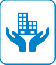 17 
Mar 2017Australian Facilities Management Market, Forecasts to 2023Technology-aided Value-added Solutions Prompts FM Market DevelopmentRegion : Asia PacificThe Facilities Management (FM) market in Australia has relatively high outsourcing rate due to the number of mature end-user sectors. However, due to its market nature and cost pressure, the split between in-house and outsourced FM is unlikely to change during the forecast period. During the forecast period, the market is expected to be fueled by d...USD 4,950 READ MORE27 
Jul 2017Global Virtual Reality Ecosystem, 2017Immersive Technologies Creating New Opportunities Across Vertical IndustriesRegion : GlobalThis study aims to analyse Virtual Reality (VR) and its applications across vertical industries 2017. Research Scope: The research scope of the study includes the following: • Technology Trends (which includes smartphone, tethered and all-in-one headsets, tracking technology and platforms) • Industry Trends (which includes consolidation, exp...USD 3,000 READ MORE28 
Aug 2017Australia and New Zealand (ANZ) Distributed Denial of Service (DDoS) Solution Market, Forecast to 2021Strong Requirement for Network Resilience and Concerns Over IoT Botnets Drive Market GrowthRegion : Asia PacificThe demand for DDoS solutions in the ANZ region continued its rising trend, registering an increase of 37.7% on a YoY basis. The market generated $29.2 million in 2016. The strong performance was attributed to the mature market coupled with high and accelerating adoption rate of DDoS detection and mitigation tools. Moreover, it was also greatly dri...USD 4,950 READ MORE28 
Aug 2017South Korea Distributed Denial of Service (DDoS) Solution Market, Forecast to 2021Strong Requirement for Network Resilience and Concerns Over IoT Botnets Drive Market GrowthRegion : Asia PacificSouth Korean DDoS solution market witnessed a growth of 12.1% on a YoY basis and reached $28.7 million of vendor revenue in 2016. The rise of DDoS attacks in South Korea has helped to raise awareness among many businesses. Many vendors and service providers announced that South Korea was among the top 10 source countries of DDoS attacks. Though the...USD 4,950 READ MORE28 
Aug 2017ASEAN Distributed Denial of Service (DDoS) Solution Market, Forecast to 2021Strong Requirement for Network Resilience and Concerns Over IoT Botnets Drive Market GrowthRegion : Asia PacificThe DDoS solution market in ASEAN grew vigorously by 54.1% on a YoY basis and remained the second largest DDoS market in the Asia-Pacific region with 20.9% of market share. The adoption of DDoS solutions was seen moving away from a service-provider-centric market to a more enterprise-centric market with increasing number of enterprises investing in...USD 4,950 READ MORE28 
Aug 2017Japan Distributed Denial of Service (DDoS) Solution Market, Forecast to 2021Strong Requirement for Network Resilience and Concerns Over IoT Botnets Drive Market GrowthRegion : Asia PacificThe Japanese DDoS solutions market recorded a significant growth rate of 57.3% on a YoY basis in 2016, generating $32.5 million. In terms of technology, on-premise solutions became the dominant revenue contributor in the market for 2016, accounting for 69.1% of the revenue, whilst the cloud-based segment accounted for 30.9%. The cloud-based DDoS se...USD 4,950 READ MORE28 
Aug 2017Greater China Distributed Denial of Service (DDoS) Solution Market, Forecast to 2021Strong Requirement for Network Resilience and Concerns Over IoT Botnets Drive Market GrowthRegion : Asia PacificThe Greater China DDoS solution market grew by 36.8% on a YoY basis, generating $102.7 million in 2016. China remained the key contributor to the overall revenue of the GCR market, followed by Hong Kong and Taiwan. The on-premise solution segment recorded a significant growth of 28.8%, achieved market revenue of $73.4 million in 2016. The cloud-bas...USD 4,950 READ MORE28 
Aug 2017India Distributed Denial of Service (DDoS) Solution Market, Forecast to 2021Strong Requirement for Network Resilience and Concerns Over IoT Botnets Drive Market GrowthRegion : Asia PacificThe Indian DDoS solution market experienced an impressive YoY growth rate of 50.1% in 2016, with total revenue amounting to $14.1 million. It is expected to grow at a CAGR of 41.3% (2016–2021). The frequency of DDoS attacks has increased and India was cited to be one of the top sources of the attacks. In 2016, some ISPs in Mumbai experienced a se...USD 4,950 READ MORE28 
Aug 2017Asia-Pacific Distributed Denial of Service (DDoS) Solution Market, Forecast to 2021Strong Requirement for Network Resilience and Concerns Over IoT Botnets Drive Market GrowthRegion : Asia PacificThe DDoS solution market continued to grow tremendously in 2016, registering an increase of 39.7% on a YoY basis. The market generated a total revenue of $261.9 million, which included revenue from both on-premise and cloud-based solutions. DDoS attacks continued to evolve and became more sophisticated in 2016 due to the emergence of IoT devices th...USD 15,000 READ MORE14 
Apr 2017You’ve Been Phished, Again! Solution: Eliminate the Click-it TemptationRegion : North AmericaIn this SPIE, we shine a spotlight on the phishing prevention approaches of one start-up company, Area 1 Security; and one long-tenured cybersecurity vendor, IBM. Although complete elimination cannot be promised, each is taking steps that reduce the potential of their business clients (Area 1’s Horizon) and their clients’ clients (IBM Trusteer ...USD 3,000 READ MORE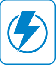 30 
Sep 2008Wireless Power Supplies and Contactless Energy Transfer (Technical Insights)Region : GlobalThis research service analyzes the emerging trends in wireless power transfer technologies and the application sectors catered to including consumer electronics, defense, healthcare, energy and so on.USD 4,950USD 3,465 READ MORE31 
Dec 2008Wireless Sensors and Sensor Networks (Technical Insights)Region : GlobalThis research service analyzes the emerging trends in wireless sensor network technologies and the application sectors catered to including industrial automation, defense, healthcare, environmental monitoring etc.USD 4,950USD 3,465 READ MORE23 
Jun 2017Advancements in SonarRegion : GlobalThis Aerospace and Defense TOE profiles key innovations and developments in sonar technology for defense purposes, such as detecting enemy submarines and torpedoes. The advancements include portable diver detection sonar, towed array depth sonar for anti-submarine warfare, sonar systems that are not impaired by noise, acoustic processing systems, ...USD 950 READ MORE18 
May 2017Li-Fi Communication Opportunities in Homes and Buildings, 2016Li-Fi will Present New Alternatives to Wi-Fi, Which is Limited Due to Bandwidth Constraints and Security ChallengesRegion : GlobalLighting fidelity (Li-Fi) communication opportunities in homes and buildings, retail and supermarkets, automotive and transportation, industry process control, consumer electronics, aerospace and defense, and healthcare are covered in this research service, with specific focus on opportunities in homes and buildings. This study provides a detailed ...USD 1,500 READ MORE24 
Mar 2017Innovations in Virtual RealityRegion : GlobalThis Aerospace and Defense TOE highlights and clarifies key innovations in virtual reality for aerospace and defense applications, such as combat vehicles, aircraft or ship design, flight crew training, firearms or warfighter training. Aerospace and Defense TechVision Opportunity Engine (TOE) delves into the technologies and applications that shap...USD 950 READ MORE26 
May 2017Innovations in Radar SystemsRegion : GlobalThis Aerospace and Defense TOE highlights advancements and innovations in aircraft radar systems, including mobile systems, perimeter defense radar systems, advanced airborne radar, and radar to pinpoint distant nautical threats. Aerospace and Defense TechVision Opportunity Engine (TOE) delves into the technologies and applications that shape bo...USD 950 READ MORE30 
Jun 2008Advances in High Power Electronics (Technical Insights)Region : GlobalThis research service reports on development trends in the high power electronics sector, more specifically in the silicon carbide (SiC) power electronics domain. The research service analyzes in detail the underlined platform technology, the factors affecting development and adoption of SiC technology, the industry trends, the application scenario...USD 4,950USD 3,465 READ MORE28 
Apr 2017Innovations in Aviation CompositesAdvancements in Strength, Electrical and Thermal Conductivity of Carbon Nanotube CompositesRegion : GlobalThis Aerospace and Defense TOE highlights innovations in composites for aviation, including composite propellers, shape memory alloy composites, ceramic matrix composites, carbon nanotube composites, a carbon fiber bonded composite repair technique, and graphene nanocomposites. Aerospace and Defense TechVision Opportunity Engine (TOE) delves into ...USD 950 READ MORE28 
Jul 2017Advancements in Unmanned Aerial VehiclesRegion : GlobalThis Aerospace and Defense TOE profiles innovations, advancements, and opportunities in unmanned aerial vehicles (UAVs), such as data security, wide-area cameras, air-to-ground in-flight connectivity, munitions, bioinspired aerial robots, solar-powered UAVs, aircraft satellite communications, and encryption of classified data. Aerospace and Defens...USD 950 READ MORE28 
Sep 2016Advanced Sensor Technologies for Homeland Security (TechVision)Region : Global• The technology and innovation research service assess advanced sensor technologies for homeland security. Increasing terrorist attacks necessities enhanced security measures and sophisticated sensing technology play a vital role in supporting first responders, security personnel with informed decisions. The research service covers different t...USD 4,950 READ MORE08 
Sep 2008World Calibration Services MarketRegion : GlobalThe World Calibration Services market is segmented into Electrical,Mechanical,Thermodynamic and Physical/Dimensional calibration services. End-User markets like Communications ,Electronic manufacturing , Automotive , Aerospace and Defense are analysed fore each of the segments.Current issues facing the market, revenue and distribution forecasts...USD 4,950USD 3,465 READ MORE09 
Dec 2016Advancements in Image Sensing Impacting Homeland Security Applications - Homeland Security TOERegion : GlobalThis Homeland Security TechVision Opportunity Engine covers advancement in image sensing impacting homeland security applications. Innovations profiled include: Bio inspired vision sensor for computer vision by Chronocam Advancement in image sensor pixel architecture by Pixpolar LIDAR sensor for advanced presence detection by LeddarTech CMOS imagin...USD 950 READ MORE07 
Oct 2016Unmanned Ground Vehicles - Advanced Manufacturing TOERegion : GlobalThis issue of Advanced Manufacturing TOE profiles advancements in unmanned ground vehicles for civilian or defense/homeland security applications. The Advanced Manufacturing TechVision Opportunity Engine (TOE) covers global innovations and developments related to manufacturing and industrial automation on a weekly basis. Innovations are focused t...USD 1,500 READ MORE28 
Oct 2016Specially Developed Robots for the Military Sector - Advanced Manufacturing TOERegion : GlobalThis issue of Advanced Manufacturing TOE profiles key developments and opportunities in robots for military and defense applications, including remotely operated weapons systems, multi-task battlefield robots, armed tactical robots. The Advanced Manufacturing TechVision Opportunity Engine (TOE) covers global innovations and developments related to...USD 1,500 READ MORE14 
Oct 2016Polymers in 3D Printing - Plastics Advisor TOEPlastics that are used for 3D printing are mostly of synthetic origin that includes nylon (polyamides) and acrylonitrile butadiene styrene (ABS). Apart from plastics, metals and ceramics are also used. The key application segments are healthcare, electronics, automotive, aerospace and defense. Out of these, healthcare and electronics segments have ...USD 1,500 READ MORE12 
Sep 2014Outlook of Simulation Training Across Global Non-Defence Markets of Oil and Gas, Transportation, and HealthcareSafety Boost Simulation Training to Alleviate High-risk OperationsRegion : North AmericaIncreasingly high risks environments, skilled personnel shortages, and market expansion are driving the demand for operator training across different industries. The usage of simulators and computer-based exercises is becoming the norm to boost the learning curve. This market insight provides an overview of different existing training types and tra...USD 1,500USD 1,350 READ MORE22 
Jul 2016Consumer Robots as Domestic Assistants - Future Tech TOERegion : GlobalThis Future Technology TOE profiles innovations in and applications for consumer electronics, including cleaning robots, robotic lawn mowers, clothes folding robots. The Future Tech TechVision Opportunity Engine (TOE) captures emerging innovations in research and development, or profile existing technologies which have seen a resurgence in terms...USD 750 READ MORE30 
Sep 2016Innovations in Materials for Flexible Electronics (TechVision)Region : GlobalFlexible electronics are highly popular owing to their high usage convenience, novel display attributes, high reliability, and lightweight. These devices find high potential for adoption in a range of high-end application sectors, which includes consumer electronics, automotive, healthcare, energy, defense, and textiles. However, flexible electron...USD 4,950 READ MORE04 
Aug 2017Advancements in Additive Manufacturing, Robotics, and Joining of MaterialsRegion : GlobalThis issue of Advanced Manufacturing TOE profiles innovations and opportunities in stronger 3D printing materials using carbon nanotube composite; soft, vine-like robots capable of growing; joining of challenging metals using wobble head technology and fiber lasers; digital packaging finishing technology; and cryogenic machining. The Advanced Man...USD 250 READ MORE28 
Jul 2017Advancements in Flexible Robotics, Material Joining, 3D Printing, Packaging, and Cryogenic Machining TechnologiesRegion : GlobalThis issue of Advanced Manufacturing TOE profiles innovations and opportunities in stronger 3D printing materials using carbon nanotube composite; soft, vine-like robots capable of growing; joining of challenging metals using wobble head technology and fiber lasers; digital packaging finishing technology; and cryogenic machining. The Advanced Man...USD 250 READ MORE22 
Jul 2016Technologies and Solutions for Joining Materials - Advanced Manufacturing TOERegion : GlobalThis issue of Advanced Manufacturing TOE presents developments and advancements in multi-material joining technologies, including RF welding of low-loss polymers and innovative laser welding technology that is faster and more efficient than conventional techniques. The Advanced Manufacturing TechVision Opportunity Engine (TOE) covers global innova...USD 250 READ MORE07 
Oct 2016Satellite-based Maritime Surveillance Market for Civil Government CustomersDetecting and Tracking Non-cooperative Vessels in Open WatersRegion : North AmericaThis research report analyzes the global satellite-based maritime surveillance solutions market, focusing on the civil government customers. The study discusses the results of an investigation into the evolution of maritime surveillance capabilities and the contributions of its space segment. The integrated surveillance capabilities covering AIS/SA...USD 3,000 READ MORE03 
Mar 2017Biomimicry Applications in the Automotive IndustryRegion : GlobalThis Industrial Bioprocessing TOE features trends and innovations in application of biomimicry for the automotive industry. In the recent decades biomimicry is increasingly being recognized as a concept with potential to solve age-old issues. The TOE edition focusses on various technology innovations based on biomimicry for the automobile industry ...USD 250 READ MORE05 
May 2015DoD Training and Simulation MarketExpecting a Flat Market as the Industry Focuses on Providing Cost-efficient Proficiency Training through Blended MeansRegion : North AmericaAs the Department of Defense’s discretionary spending levels off, the training and simulation market will remain relatively strong. As the services try to find the correct balance between live and simulated training, money will be spent on more immersive, virtual training to achieve an overall cost savings. Many issues such as networking standard...USD 6,950 READ MORE07 
Apr 2017Non-oxide Ceramics for Bulletproofing ApplicationsRegion : GlobalThis issue of HighTech Materials TOE profiles non-oxide ceramics for bulletproofing applications. Non-oxide ceramics, which includes carbides, silicides, nitrides, and borides, are being widely adopted for bulletproofing applications. These materials are lightweight, hard, corrosion and wear resistant, and have low thermal expansion in comparison t...USD 250 READ MORE30 
Jun 2006Strategic Assessment of Opportunities in the Southeast Asian MEMS MarketsRegion : Asia PacificThis study covers the technology segments: Pressure sensors, Gyroscopes, Accelerometers, RF MEMS, IR sensors, Optical MEMS and Microphones . The geographic regions covered include Singapore, Malaysia, Thailand and Indonesia. The end user segments covered include Automotive, Consumer, Medical, Industrial and Aerospace and Defense segments....USD 2,450USD 1,715 READ MORE31 
Dec 2008Analysis of the Southeast Asian MEMS Sensors MarketRegion : Asia PacificThis study covers the technology segments: Pressure sensors, Gyroscopes, Accelerometers, RF MEMS, IR sensors, Optical MEMS and Microphones . The geographic regions covered include Singapore, Malaysia, Thailand and Indonesia. The end user segments covered include Automotive, Consumer, Medical, Industrial and Aerospace and Defense segments. Forecasts...USD 4,950USD 3,465 READ MORE26 
Feb 2007World Machine Vision and X-Ray Inspection Systems MarketsRegion : GlobalThe research service investigates the market demand for machine vision and x-ray inspection equipment in both established and developing markets, and it describes the drivers, restraints, and challenges that will impact future market conditions. The various market trends and dynamics of such technology within the electronics manufacturing, medical ...USD 4,950USD 3,465 READ MORE17 
Oct 2007World Calipers and Micrometers MarketsRegion : GlobalThe research service investigates the market demand for calipers and micrometers in both established and developing markets, and it describes the drivers, restraints, and challenges that will impact future market conditions. The various market trends and dynamics of such technology within the medical and life sciences, automotive, and aerospace and...USD 4,950USD 3,465 READ MORE17 
Jun 2016Innovations in 4D Printing - Advanced Manufacturing TOERegion : GlobalThis issue of Advanced Manufacturing TOE highlights developments in 4D printing–an intriguing technology that combines 3D printing with materials that respond, and change their structure, in the presence of key environmental stimuli. The Advanced Manufacturing TechVision Opportunity Engine (TOE) covers global innovations and developments relat...USD 250 READ MORE09 
Dec 2016Wearable Devices and Technologies for Industrial Applications - Advanced Manufacturing TOERegion : GlobalThis issue of Advanced Manufacturing TOE identifies key developments and opportunities in wearable technologies for industrial environments applications, such as low-light environments with vehicles, smart glasses, advanced wearable headgear, and smart lens technology. The Advanced Manufacturing TechVision Opportunity Engine (TOE) covers global i...USD 250 READ MORE21 
Oct 2016Heat-resistant Polymers in the Automotive Industry - Future Tech TOERegion : GlobalHeat-resistant polymers or high-performance polymers as they are widely known in the industry, are considered to hold solutions to key challenges faced in multiple industries. The unique differentiation offered by this class of polymers to deliver desired performance at temperatures above 150 degrees C is gaining significant attention from high gro...USD 1,500 READ MORE13 
Jan 2017Innovations in Composite Manufacturing TechnologiesRegion : GlobalThis issue of Advanced Manufacturing TOE focuses on developments and innovations in manufacturing composites, including single-processing solutions, combination 3D printing and robotics technologies, techniques for producing continuous carbon fiber, and use of paper 3D printing technology to produce carbon fiber reinforced parts. The Advanced Manu...USD 250 READ MORE24 
Mar 2017Advancements in 3D Printing, Robotics, and Voice RecognitionRegion : GlobalThis issue of Advanced Manufacturing TOE highlights innovations in 3D printing of glass, metals, and buildings; painting and cleaning robots for commercial applications; and voice recognition technology for handheld or wearable devices. The Advanced Manufacturing TechVision Opportunity Engine (TOE) covers global innovations and developments relate...USD 250 READ MORE19 
Apr 2011U.S. DoD Radar MarketsU.S. DoD Radar MarketsRegion : North AmericaThis research is an overview of program funding and contract activity for the United States (U.S.) Department of Defense (DoD) Radar (Radio Detection and Ranging) programs and activities. Radar technology transmits radio waves which bounce off objects in their path and are used to determine the range, altitude, direction, and speed of both moving a...USD 6,950USD 4,865 READ MORE29 
Aug 2003United States Battery Markets for Military/Aerospace ApplicationsRegion : North AmericaThe U.S. battery market for military/aerospace applications is segmented into 2 battery areas including aircraft and communication equipment batteries. Additionally, one segment addresses the Department of Defense budget analysis and the affect on the battery market. Each segment discusses current issues facing the market, revenue forecasts, market...USD 3,950USD 2,765 READ MORE24 
Jan 2013Analysis of the Indian Electronics Manufacturing Services MarketLifestyle Changes, Affordable Prices, and Rising Demand Fuel GrowthRegion : Asia PacificThe expanding gap between supply and demand for electronic products as well as the lack of an electronics manufacturing ecosystem to meet this growing gap has created opportunities for electronics manufacturing services (EMS) companies to grow in India. This market engineering research service analyzes the EMS market in India by outlining market dr...USD 4,950USD 4,208 READ MORE15 
Sep 2015The Future of the United StatesThe Social and Technological Forces Reshaping the CountryRegion : GlobalResearch Overview Frost & Sullivan's research service on The Future of the United States offers a comprehensive analysis of the Mega Trends that will impact American citizens and businesses through 2025. In this research, Frost & Sullivan's expert analysts highlight the imminent challenges and opportunities for growth stemming from the following t...USD 3,950 READ MORE18 
Apr 2014Global Radio Frequency Testing MarketShift of Wireless Communication to High Radio Frequency will Drive GrowthRegion : GlobalThis research service analyzes the global RF testing market, which consists consists of three segments: traditional general purpose instrumentation, modular general purpose instrumentation, and semiconductor automated test equipment. The study examines market drivers and restraints, and presents revenue forecasts through 2020. The base year is 2013...USD 4,950USD 4,455 READ MORE05 
May 2017Advancements in Inkjet-based 3D Printing, Robotics, and Material HandlingRegion : GlobalThis issue of Advanced Manufacturing TOE profiles innovations in 3D printing, robotics, and material handling, including combined robotic and 3D printing solutions, modular material handling technology, monitoring of automation devices, inkjet-based 3D printing for improved production of multi-colored products and greater speed. The Advanced Man...USD 250 READ MORE10 
Aug 2017North American Enclosures and Cabinets Market, Forecast till 2020Increased Safety and Regulations Spur Demand for Branded EnclosuresRegion : North AmericaThe aim of this private market insight is to evaluate the opportunities for enclosures and cabinets across several industry sectors in North America, assessing the trends across the region during the study period. The market for enclosures and cabinets is highly fragmented and highly influenced by regional vendors due to price competitiveness. Incr...USD 1,500 READ MORE02 
Dec 2002North American Power Quality Equipment and Services Markets: Opportunity AnalysisRegion : North AmericaThe Opportunity Analysis of the North American Power Quality (PQ) Equipment and Services markets are segmented into 4 end-user sectors including industrial, communication, institutional, and aerospace and defense. Each segment discusses applicable opportunity analysis, challenges, revenue and demand analysis for each product technology including UP...USD 3,950USD 2,765 READ MORE30 
Jun 2015Energy Harvesting Innovations Disrupting Key Applications (Technical Insights)Ambient Energy to Power Electronic DevicesRegion : GlobalThe process of powering devices by utilizing small amount of energy from one or more ambient energy sources is termed as Energy Harvesting (EH). Energy harvested from the ambient sources can also be captured and stored in a battery for future use. Different types of ambient sources and energy harvesters are being explored for varied applications in...USD 4,950 READ MORE06 
May 2016Global Industrial Enclosures and Cabinets Factbook, 2015Increase in Safety Compliance Measures Offers Branded Manufacturers the Prospect of Making Strong GainsRegion : North AmericaScope of the report The research report includes the following segments: Product scope: Industrial enclosures and cabinets Geographic scope: North America, Europe, Middle East and Africa, Asia-Pacific, Latin America End-user scope: Oil and Gas, Chemical and Petrochemicals, Power Generation, Metals and Mining, Food and Beverages, Pharmaceutica...USD 4,950 READ MORE02 
Sep 2016Industrial Grade 3D Printing - Advanced Manufacturing TOERegion : GlobalThis issue of Advanced Manufacturing TOE profiles developments and advancements in 3D printing of large parts, components, or tools. The Advanced Manufacturing TechVision Opportunity Engine (TOE) covers global innovations and developments related to manufacturing and industrial automation on a weekly basis. Innovations are focused toward improving ...USD 250 READ MORE09 
Sep 2016Automation Innovations in Oil and Gas Industry - Advanced Manufacturing TOERegion : GlobalThis issue of Advanced Manufacturing TOE highlights key innovations in safety instrumented systems and related technologies for the oil and gas sector. The Advanced Manufacturing and Automation (AMA) Cluster covers technologies that enable clean, lean and flexible manufacturing and industrial automation. Technologies such as three-dimensional (3D)...USD 250 READ MORE16 
Sep 20163D Printed Food - Advanced Manufacturing TOERegion : GlobalThis issue of Advanced Manufacturing TOE profiles advancements in 3D printing of food, such as synthetic milk, cooking of food, plug and play 3D food printers, and 3D printed food restaurants. The Advanced Manufacturing and Automation (AMA) Cluster covers technologies that enable clean, lean and flexible manufacturing and industrial automation. T...USD 250 READ MORE23 
Sep 20163D Printing in Healthcare Industry (Series 2) - Advanced Manufacturing TOERegion : GlobalThis issue of Advanced Manufacturing TOE profiles certain key providers, developments, opportunities, and focus areas for 3D printing in healthcare, including 3D printing of hearing aids, dental implants, orthopedic implants, surgical tools, innovative catheters. The Advanced Manufacturing TechVision Opportunity Engine (TOE) covers global innovat...USD 250 READ MORE09 
Sep 2016An Assessment of the Readiness of Brazilian Airports for 2016 and BeyondBrazil’s Concession Strategy—Opportunities for Private and Government EntitiesRegion : North AmericaScope of the report This Market Insight report includes the following segments: Product scope: Readiness Assessment of Airports in Brazil for the Olympics and Beyond Geographic scope: Global End-user scope: Airport operators, airlines, airport IT suppliers, airport service enablers, ground handlers, MRO firms This study will benefit anyone with v...USD 1,500 READ MORE09 
Sep 2016Thermal Barrier Coatings - Advanced Coatings & Surface TOERegion : GlobalThermal barrier coatings are highly advanced coatings that are applied on surfaces such as gas turbines, aerospace parts that are exposed to high temperatures. They are used in various industries such as automotive, energy, healthcare, defense, oil and gas. The thickness of the coatings can be varied from 100 micrometers to around 2 millimeters. ...USD 250 READ MORE11 
Mar 2016Robotic Exoskeletons for Industries--Advanced Manufacturing AlertRegion : GlobalThis issue of Advanced Manufacturing Alert identify key developments in robot exoskeletons for industrial and manufacturing applications, such as material handling, enhanced human movement, and improved ability to lift heavier items. The Advanced Manufacturing Alert covers global innovations and developments related to manufacturing and industrial...USD 250 READ MORE18 
Mar 20163D Printing in the Fashion Industry-Advanced Manufacturing AlertRegion : GlobalThis issue of Advanced Manufacturing Alert identifies and explains key developments in the use of 3D printing equipment and materials for innovative fashion design. The Advanced Manufacturing Alert covers global innovations and developments related to manufacturing and industrial automation on a weekly basis. Innovations are focused toward improvi...USD 250 READ MORE25 
Mar 20163D Printing Plastic Materials-Advanced Manufacturing AlertRegion : GlobalThis issue of the Advanced Manufacturing Alert highlights key developments and trends in plastic 3D printing materials for fused deposition modeling(FDM)/fused filament fabrication (FFF). The Advanced Manufacturing Alert covers global innovations and developments related to manufacturing and industrial automation on a weekly basis. Innovations are...USD 250 READ MORE01 
Apr 20163D Printing in the Sports Industry-Advanced Manufacturing AlertRegion : GlobalThis issue of the Advanced Manufacturing Alert profiles developments and opportunities for 3D printing for sports protective gear, shoes, and equipment. The Advanced Manufacturing Alert covers global innovations and developments related to manufacturing and industrial automation on a weekly basis. Innovations are focused toward improving product t...USD 250 READ MORE08 
Apr 20163D Printed Medical Implants and Organs-Advanced Manufacturing AlertRegion : GlobalThis issue of Advanced Manufacturing Alert contains information about key innovations and opportunities in 3D printed medical organs and implants. The Advanced Manufacturing Alert covers global innovations and developments related to manufacturing and industrial automation on a weekly basis. Innovations are focused toward improving product traceab...USD 250 READ MORE15 
Apr 20163D Printing in the Drone Industry-Advanced Manufacturing AlertRegion : GlobalThis issue of Advanced Manufacturing Alert highlights innovations in 3D printing of drones and opportunities and applications for 3D printed drones. The Advanced Manufacturing Alert covers global innovations and developments related to manufacturing and industrial automation on a weekly basis. Innovations are focused toward improving product trace...USD 250 READ MORE22 
Apr 20163D Printing Developments in the Aerospace Industry - Advanced Manufacturing TOERegion : GlobalThis issue of Advanced Manufacturing TOE profiles key 3D printing developments, such as engine part and larger structures or components, and also notes opportunities and challenges, impacting 3D printing in the aerospace industry. The Advanced Manufacturing TechVision Opportunity Engine (TOE) covers global innovations and developments related to ...USD 250 READ MORE06 
May 2016Innovations in Welding Technologies - Advanced Manufacturing TOERegion : GlobalThis issue of Advanced Manufacturing TOE clarifies developments, opportunities and applications for welding technologies. The Advanced Manufacturing TechVision Opportunity Engine (TOE) covers global innovations and developments related to manufacturing and industrial automation on a weekly basis. Innovations are focused toward improving product tr...USD 250 READ MORE20 
May 2016Innovations in Consumer Robotics - Advanced Manufacturing TOERegion : GlobalThis issue of Advanced Manufacturing TOE pinpoints advancements in consumer robotics, including home and pool cleaning robots, robots for physical rehabilitation, and personal robotic assistants. The Advanced Manufacturing TechVision Opportunity Engine (TOE) covers global innovations and developments related to manufacturing and industrial automa...USD 250 READ MORE27 
May 2016Advances in 3D Printing of Metals - Advanced Manufacturing TOERegion : GlobalThis issue of Advanced Manufacturing TOE identifies key advancements in 3D printing of metals, including high-strength stainless steel powder, a technique for 3D printing metal components at the nanoscale level, 3D printing of micro metal structures in free space, and enhanced refractory metals for 3D printing. The Advanced Manufacturing TechVisio...USD 250 READ MORE03 
Jun 2016Innovations in SCARA Robots - Advanced Manufacturing TOERegion : GlobalThis issue of Advanced Manufacturing TOE notes advancements in SCARA robots, and key markets drivers and R&D areas for such robots. The Advanced Manufacturing TechVision Opportunity Engine (TOE) covers global innovations and developments related to manufacturing and industrial automation on a weekly basis. Innovations are focused toward improving ...USD 250 READ MORE10 
Jun 2016Impact of 3D Printing on Animal Healthcare - Advanced Manufacturing TOERegion : GlobalThis issue of Advanced Manufacturing TOE provides intriguing information about advancements in the use of 3D printing to create prosthetics for animals. The Advanced Manufacturing TechVision Opportunity Engine (TOE) covers global innovations and developments related to manufacturing and industrial automation on a weekly basis. Innovations are focu...USD 250 READ MORE24 
Jun 2016Opportunities for 3D Printing in the Auto Industry - Advanced Manufacturing TOERegion : GlobalThis Advanced Manufacturing TOE highlights developments in 3D printing for automotive applications and identifies key opportunities for 3D printing in the auto industry. The Advanced Manufacturing TechVision Opportunity Engine (TOE) covers global innovations and developments related to manufacturing and industrial automation on a weekly basis. Inn...USD 250 READ MORE01 
Jul 2016Opportunities for 3D Printing Materials - Advanced Manufacturing TOERegion : GlobalThis Advanced Manufacturing TOE profiles innovations in 3D printing materials, including stem-cell bio-ink, electroactive polymers, orange peel bioplastics, and environmentally-friendly filaments. The Advanced Manufacturing TechVision Opportunity Engine (TOE) covers global innovations and developments related to manufacturing and industrial automa...USD 250 READ MORE08 
Jul 2016Large 3D Printers in the Additive Manufacturing Industry - Advanced Manufacturing TOERegion : GlobalThis issue of Advanced Manufacturing TOE identifies key innovations and opportunities in large-format 3D printers, including machines that use fused deposition modeling or inkjet 3D printing technologies. The Advanced Manufacturing TechVision Opportunity Engine (TOE) covers global innovations and developments related to manufacturing and industria...USD 250 READ MORE29 
Jul 2016Innovations in Safety Instrumented Systems - Advanced Manufacturing TOERegion : GlobalThis issue of Advanced Manufacturing TOE clarifies innovations and opportunities in safety instrumented systems (SIS). The Advanced Manufacturing TechVision Opportunity Engine (TOE) covers global innovations and developments related to manufacturing and industrial automation on a weekly basis. Innovations are focused toward improving product trac...USD 250 READ MORE12 
Aug 2016Industrial Internet of Things (IIoT) Platforms - Advanced Manufacturing TOERegion : GlobalThis issue of Advanced Manufacturing TOE highlights key innovations in the Industrial Internet of Things (IIoT), and notes key opportunities, trends, and requirements for IIoT technologies, such as integrated platforms. The Advanced Manufacturing TechVision Opportunity Engine (TOE) covers global innovations and developments related to manufacturi...USD 250 READ MORE19 
Aug 20163D Printing in Outer Space - Advanced Manufacturing TOERegion : GlobalThis issue of Advanced Manufacturing TOE profiles key developments and initiatives in 3D printing for the space industry, such as contour crafting, printing tools or objects, bioprinting, and printing food. The Advanced Manufacturing TechVision Opportunity Engine (TOE) covers global innovations and developments related to manufacturing and indust...USD 250 READ MORE26 
Aug 2016Advancements in 3D Printing Materials - Advanced Manufacturing TOERegion : GlobalThis issue of Advanced Manufacturing TOE highlights key developments and opportunities in enhanced 3D printing materials, ushc as graphene, polymers, and ceramics. The Advanced Manufacturing TechVision Opportunity Engine (TOE) covers global innovations and developments related to manufacturing and industrial automation on a weekly basis. Innovat...USD 250 READ MORE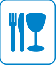 23 
Sep 2016Innovations in the Chocolate Industry - Industrial Bioprocessing TOERegion : GlobalThis Industrial Bioprocessing TOE features innovations, important trends, and innovations in the chocolate industry. This TOE covers innovations in chocolate quality control; manufacturing of low fat chocolate and unique, gourmet three-dimensional (3D) printed chocolate; and use of chocolate as a nutri-cosmetic product. The Industrial Bioprocessin...USD 250 READ MORE28 
Apr 2017Innovations in Garment Manufacturing, Digital Light Processing and Fused Filament Fabrication 3D Printing, and Nanomaterials ManufacturingRegion : GlobalThis issue of Advanced Manufacturing TOE highlights innovations in digital garment manufacturing, 3D printing using digital light processing and fused filament fabrication, robot programming, and fabrication of nanomaterials. The Advanced Manufacturing TechVision Opportunity Engine (TOE) covers global innovations and developments related to manuf...USD 250 READ MORE12 
May 2017Innovations in Extrusion-based 3D Printing, Integrated Digital Manufacturing, and Automated HarvestingRegion : GlobalThis issue of Advanced Manufacturing TOE highlights advancements in extrusion-based 3D printing (including 3D printing of metals and glass), digital manufacturing and collaborative robots, and robotic harvesting of fruit. The Advanced Manufacturing TechVision Opportunity Engine (TOE) covers global innovations and developments related to manufact...USD 250 READ MORE30 
Sep 2016Advances in Composite Manufacturing - Advanced Manufacturing TOERegion : GlobalThis issue of Advanced Manufacturing TOE highlights advancements and innovations in composite manufacturing, including light-weight epoxy resin systems. enhanced production of forged component thermoset resins, and epoxy resin prepregs. The Advanced Manufacturing TechVision Opportunity Engine (TOE) covers global innovations and developments relate...USD 1,500 READ MORE14 
Oct 2016Robots Developed to Aid the Construction Industry - Advanced Manufacturing TOERegion : GlobalThis issue of Advanced Manufacturing TOE profiles advances in robotic solutions for the construction industry, such as robotic brick laying, inspection, demolition, and insulation systems. The Advanced Manufacturing TechVision Opportunity Engine (TOE) covers global innovations and developments related to manufacturing and industrial automation on...USD 1,500 READ MORE04 
Nov 20163D Printing in the Food Industry - Advanced Manufacturing TOERegion : GlobalThis issue of Advanced Manufacturing TOE highlights innovations and opportunities in 3D printing of food, including chocolate or other sweets, healthy ingredients, and ice cream. The Advanced Manufacturing TechVision Opportunity Engine (TOE) covers global innovations and developments related to manufacturing and industrial automation on a weekly b...USD 1,500 READ MORE11 
Nov 2016Bionics and Exoskeleton Suits for Boosting Human Strength - Advanced Manufacturing TOERegion : GlobalThis issue of Advanced Manufacturing TOE profiles innovations, applications, and opportunities in bionic and exoskeleton technologies, such as bionic knee braces, exoskeletons for rehabilitation, and bionic suits for high-performance marine applications. The Advanced Manufacturing TechVision Opportunity Engine (TOE) covers global innovations and d...USD 250 READ MORE18 
Nov 20163D Printing and Modeling Software - Advanced Manufacturing TOERegion : GlobalThis issue of Advanced Manufacturing TOE highlights advancements in 3D printing design and modeling software, including enhanced editing software, slicing software, and 3D printing management software. The Advanced Manufacturing TechVision Opportunity Engine (TOE) covers global innovations and developments related to manufacturing and industrial a...USD 250 READ MORE25 
Nov 2016Specially Developed Robots for the Marine Industry - Advanced Manufacturing TOERegion : GlobalThis issue of Advanced Manufacturing TOE profiles innovations and opportunities for marine robots, including enhanced remotely operated vehicles, underwater robots with flexible structures for innovative maneuvering and propulsion, underwater robots for identifying permafrost degradation and greenhouse gas emissions, and underwater humanoid robots....USD 250 READ MORE02 
Dec 20163D Scanners for 3D Printing - Advanced Manufacturing TOERegion : GlobalThis issue of Advanced Manufacturing TOE identifies advancements in 3D scanners for 3D printing, including 3D depth sensing scanners, handheld 3D scanners, laser- and camera-based 3D scanners, and rotating platform 3D scanners. The Advanced Manufacturing TechVision Opportunity Engine (TOE) covers global innovations and developments related to manu...USD 250 READ MORE16 
Dec 2016Manufacturing Technologies for Automotive Lightweighting - Advanced Manufacturing TOERegion : GlobalThis issue of Advanced Manufacturing TOE identifies innovations for producing light-weight components, such as 3D roll forming, one-step joining processes, laser-assisted light-weight material processing, and large linear friction welders. The Advanced Manufacturing TechVision Opportunity Engine (TOE) covers global innovations and developments r...USD 250 READ MORE30 
Dec 2016Logistics and Warehouse Robots - Advanced Manufacturing TOERegion : GlobalThis issue of Advanced Manufacturing TOE presents developments, innovations and opportunities for material handling and logistics robots, including large-payload robots, flexible robotic platforms, collaborative and autonomous robots, and mobile pick-and-place robots. The Advanced Manufacturing TechVision Opportunity Engine (TOE) covers global inn...USD 250 READ MORE06 
Jan 2017Innovations in Agriculture RobotsRegion : GlobalThis issue of Advanced Manufacturing TOE highlights advancements in robots for agriculture, such as mobile material handling robots, fruit harvesting robots, plant breeding robots, and fertilizer robots. The Advanced Manufacturing TechVision Opportunity Engine (TOE) covers global innovations and developments related to manufacturing and industrial...USD 250 READ MORE11 
Nov 2016Plastics in Packaging - Plastics Advisor TOERegion : GlobalPolymer-based packaging is one of the highest growing segments in the overall packaging industry from a materials perspective. The plastics/polymers that are used are mainly low density polyethylene, linear low density polyethylene, high density polyethylene, polyvinyl chloride, and polypropylene; with bio-based plastics are gaining momentum. While...USD 950 READ MORE16 
Dec 2016Plastics for Automotive Interiors and Engine Assemblies - Plastics Advisor TOERegion : GlobalNeed for viable material alternatives for conventional metals and ongoing lightweighting initiatives are leading to increasing adoption of plastics and composites in the automotive industry. While use of plastics in automotive interiors is established, research activities are also focused on the use of the plastic and composite resins for engine a...USD 950 READ MORE20 
Jan 2017Advances in MicrobotsRegion : GlobalThis issue of Advanced Manufacturing TOE presents innovations in microrobots (microbots), including bioinspired microbots controlled via electromagentic fields, microbots controlled by blue light, microbots for pollution control, and ciliated microbots for drug or chemical delivery. The Advanced Manufacturing TechVision Opportunity Engine (TOE) co...USD 250 READ MORE27 
Jan 20173D Printing in the Motorcyle IndustryRegion : GlobalThis Advanced Manufacturing TOE highlights developments and innovations in three-dimensional (3D) printing for motorcycles, including the chassis, windshield, lights, mirrors, and tank casings. The Advanced Manufacturing TechVision Opportunity Engine (TOE) covers global innovations and developments related to manufacturing and industrial automatio...USD 250 READ MORE03 
Feb 2017Improved Product and Material Inspection and Testing TechnologiesRegion : GlobalThis Advanced Manufacturing TOE highlights developments in laser scanners for quality inspection and 3D digital representation, including portable 3D laser scanners, arms with integrated encoders and laser scanners. structured light 3D scanners, fringe projection scanners. The Advanced Manufacturing TechVision Opportunity Engine (TOE) covers globa...USD 250 READ MORE10 
Feb 20173D Printing of Low-cost ProstheticsRegion : GlobalThis Advanced Manufacturing TOE profiles innovations in 3D printed orthopedic prosthetics, including prosthetic hands. The Advanced Manufacturing TechVision Opportunity Engine (TOE) covers global innovations and developments related to manufacturing and industrial automation on a weekly basis. Innovations are focused toward improving product trac...USD 250 READ MORE24 
Feb 20173D Printing for Military/Aerospace ApplicationsRegion : GlobalThis Advanced Manufacturing TOE highlights innovations and opportunities in 3D printing for military/aerospace applications, including 3D laser metal printing of weapons, 3D printing of electronic components, 3D printing of food, 3D bioprinting of functional skin. The Advanced Manufacturing TechVision Opportunity Engine (TOE) covers global innovat...USD 250 READ MORE26 
May 2017Innovations in Higher Throughput 3D Printing, Augmented Reality, and Industrial Robots with Improved Situational AwarenessRegion : GlobalThis issue of Advanced Manufacturing TOE highlights innovations in high throughput 3D printing of metal, automated post-curing for stereolithography 3D printing, augmented reality for manufacturing facilities, improved production for fused deposition modeling equipment, and industrial robots with object recognition and environmental awareness. Th...USD 250 READ MORE02 
Jun 2017Innovations in Nanomanufacturing, Hybrid Manufacturing, Composites Manufacturing, Friction Stir Additive ManufacturingRegion : GlobalThis issue of Advanced Manufacturing TOE identifies innovations in composites manufacturing, hybrid manufacturing techniques, manufacturing of 3D hierarchical materials, friction stir additive manufacturing. The Advanced Manufacturing TechVision Opportunity Engine (TOE) covers global innovations and developments related to manufacturing and indust...USD 250 READ MORE09 
Jun 2017Advancements in 3D Printing, Material Handling, and Collaborative RobotsRegion : GlobalThis issue of Advanced Manufacturing TOE profiles developments in metal 3D printing, collaborative robotics, material handling, and 3D printing automation. Innovations covered include intelligent end effectors for collaborative robots, achieving high-quality finishing in metal additive manufacturing, wide-area laser beam technique for rapid powder...USD 250 READ MORE23 
Jun 2017Developments in Delivery Robots, Cloud-connected Humanoid Robots, Grasping Robots, Construction 3D Printing, and Marine DronesRegion : GlobalThis issue of Advanced Manufacturing TOE profiles self-driving goods delivery robots; 3D printing for large-scale construction, including skyscrapers; cloud-connected humanoid robots with improved management programming systems; underwater drones for fishing; and improved robot grasping of varied objects by leveraging artificial intelligence; and s...USD 250 READ MORE21 
Jul 2017Advancements in Desktop 3D Printing, and in Autonomous, On-demand, Industrial, and Home RobotsRegion : GlobalThis issue of Advanced Manufacturing TOE identifies developments and opportunities in robotic arms for sewing machines, autonomous spray painting robots, 1D printing of on-demand robots, desktop 3D printing of larger objects, and smart home personal robots. The Advanced Manufacturing TechVision Opportunity Engine (TOE) covers global innovations a...USD 250 READ MORE30 
Jun 2017Advancements in Additive Manufacturing of Metal and Plastic Parts and Wearable TechnologiesRegion : GlobalThis issue of Advanced Manufacturing TOE highlights advancements in metal and plastic 3D printing, smart glasses for solving problems using an off-site specialist. The advancements include 3D printing of large metal parts, dual extrusion nozzles for 3D printing with two materials simultaneously, ultrasonic additive manufacturing of metal parts usin...USD 250 READ MORE07 
Jul 2017Advancements in Metals, Large-scale 3D Printing, and Plastic-Textile Additive Manufacturing, and Autonomous RobotsRegion : GlobalThis issue of Advanced Manufacturing TOE describes advancements and innovations in low-cost 3D printing of metals, 3D printing of large-scale (35 cubic foot) objects, 3D printing of plastic combined with fabric, construction robots for stacking irregular objects, and cloud-based autonomous robotic inspection systems. The Advanced Manufacturing Tec...USD 250 READ MORE14 
Jul 2017Advancements in Bioprinting, Casting Techniques, Robotics, Graphene 3D Printing, and Lightweighting TechnologiesRegion : GlobalThis issue of Advanced Manufacturing TOE describes advancements and innovations in low-cost 3D printing of metals, 3D printing of large-scale (35 cubic foot) objects, 3D printing of plastic combined with fabric, construction robots for stacking irregular objects, and cloud-based autonomous robotic inspection systems. The Advanced Manufacturing Tec...USD 250 READ MORE10 
Mar 2017Plastics and Composites for the Aerospace IndustryRegion : GlobalThe aerospace industry is focusing on reducing the weight of aircraft in order to attain better fuel efficiency and performance. This is creating a need for materials with better mechanical, chemical, and thermal properties that can replace heavy metals. With lightweight and durability of components of prime importance, lightweight composites (f...USD 950 READ MORE10 
Mar 2017Recent Advances in 3D Printing for Medical ApplicationsRegion : GlobalThis issue of Advanced Manufacturing TOE covers recent developments in three-dimensional (3D) printing for medial applications. Innovations profiled include 3D printing through two-photon polymerization by Nanoscribe GmbH, rapid 3D prototyping in the microfluidic industry by The Dolomite Centre Ltd., 3D bioprinting in tissue engineering by the Univ...USD 250 READ MORE31 
Mar 2017Advancements in Additive Manufacturing, Robotics, and Industrial WearablesRegion : GlobalThis issue of Advanced Manufacturing TOE highlights advancements in additive manufacturing( including metal 3D printing, smaller 3D printers), robotic exoskeletons, and wearable goggles for industrial applications . The Advanced Manufacturing TechVision Opportunity Engine (TOE) covers global innovations and developments related to manufacturing an...USD 250 READ MORE14 
Apr 2017Innovations in 3D Printing and Construction RobotsRegion : GlobalThis issue of Advanced Manufacturing TOE highlights advancements in 3D printing (including 3D printing of metals and ceramics, multi-function 3D printers, 3D printing with essentially no post-processing) and construction robots (brick laying robots). The Advanced Manufacturing TechVision Opportunity Engine (TOE) covers global innovations and devel...USD 250 READ MORE21 
Apr 2017Innovations in Manufacturing TechnologiesRegion : GlobalThis issue of Advanced Manufacturing TOE highlights advancements in 3D printed and 4D printed composites, metal coatings, robotic mobility, and dexterous robotic hands. The Advanced Manufacturing TechVision Opportunity Engine (TOE) covers global innovations and developments related to manufacturing and industrial automation on a weekly basis. Inno...USD 250 READ MORE25 
Aug 2017Advancements in Joining, 3D Printing Techniques, and Industrial WearablesRegion : GlobalThis issue of Advanced Manufacturing TOE pinpoints advancements in vibration welding, metal joining without heat at room temperature, large-scale 3D printing, improvements over conventional fused filament fabrication 3D printing, and industrial wearables that can reduce fatigue of workers. The Advanced Manufacturing TechVision Opportunity Engine (...USD 250 READ MORE11 
Aug 2017Advancements in Roll-to-roll Graphene Manufacturing, 3D Printing, and Welding TechniquesRegion : GlobalThis issue of Advanced Manufacturing TOE highlights advancements in manufacturing of graphene, 3D printing in water, 3D printing of nanosensors, advances in consumer-grade 3D printers, and friction stir welding. The Advanced Manufacturing TechVision Opportunity Engine (TOE) covers global innovations and developments related to manufacturing and in...USD 250 READ MORE01 
Sep 2017Advancements in Personal, Surgical, Inspection, Delivery, and Self-healing RobotsRegion : GlobalThis issue of Advanced Manufacturing TOE highlights advancements in personal, home robots for enhanced human-robot interaction, robots for minimal access surgery, bridge inspection robots, robots for autonomous food delivery. Self-healing robots made of soft, flexible elastomeric polymers are also profiled. The Advanced Manufacturing TechVision Op...USD 250 READ MORE29 
Dec 2015Contact-Free Monitoring - Enabling Technologies & Emerging Opportunities (Technical Insights)Monitoring every moment without physical presenceRegion : GlobalContact-free monitoring (CFM), an emerging technology domain is likely to impact applications related to automation, digitalization and smart devices. This technology aids in monitoring and detecting motion of a moving object or human activity. CFM employs advanced sensors to monitor properties such as temperature, vibration, speed, phase, velocity...USD 4,950 READ MORE21 
Dec 2001United States C4ISR MarketsRegion : North AmericaThe U.S. Command and Control, Communications, Computers, Intelligence, Surveillance and Reconnaissance Market is normally driven by government budgets, and the war on terrorism is expected to generate increased funding for this market. Interoperability becomes a key issue among the military services of the United States as well as between the Unit...USD 2,450USD 1,715 READ MORE19 
Aug 2016Smart Coatings—Redefining Functional BoundariesEmergence of New Applications for Sensor Coatings and Self-Healing Coatings to Drive Market GrowthRegion : GlobalThis market insight identifies the key trends in the global smart coatings market. Market and technology trends in smart coatings such as self-healing coatings, super hydrophobic coatings, sensor coatings, and smart anti-corrosion coatings have been analyzed. Opportunity drivers and restraints affecting the market have been discussed. This study ex...USD 1,500 READ MORE10 
May 2016Power Technologies for Drones and Autonomous RobotsAmidst Fierce Jostling between Emerging Technologies, Lithium Batteries to Emerge as Preferred ChoiceRegion : GlobalAdoption of Drones and Autonomous robots are steadily increasing in various industries, foremost being healthcare, defense and industrial. Therefore, it's very important that the power sources used in these bots and drones support them to sustain in tough conditions and extreme environment. This research study focuses on identifying the various po...USD 4,950 READ MORE06 
Sep 2016US DoD Unmanned Aircraft Systems PayloadsInnovative Technologies Drive Growth in UAS Security, Modular Sensors, Precision Weapons, and Autonomous OperationsRegion : North AmericaThe US Department of Defense (DoD) has been transitioning from acquiring new UAS to upgrading current platforms, sensors payloads, and overall capabilities. This market insight focuses on the technologies involved in this transition as well as how prospective requirements and enabling innovations will shape future UAS payloads and the demand for th...USD 1,500 READ MORE10 
Mar 2016VXI, PXI, and AXIe Test and Measurement Market, Forecast to 2020New Technologies Such as 5G to Promote Modular Approach, Drive New Growth OpportunitiesRegion : GlobalInstrumentation based on PXI and AXIe are driving growth in the automated test equipment market and a shift from bench to modular instruments. Worth $809.7 million in 2015, market revenues are expected to reach $1,766.7 million by 2020, at a CAGR of 15.2%. Research Scope In comparison to traditional rack-and-stack test systems, modular systems are ...USD 3,000 READ MORE13 
Jul 2017Emerging Innovations in Battery Management SystemsInnovations and Technologies Transforming Battery Management SystemsRegion : GlobalThe battery management system (BMS) market is diverse, with multiple applications that use a large number of battery packs. Rising demand for electric vehicles, energy storage systems, and aerospace and defense equipment powered by batteries make BMS an important component in daily life. BMS has evolved from a mere monitoring unit to an advanced, i...USD 4,950 READ MORE12 
Feb 2015Space Mega TrendsKey Trends and Implications to 2030Region : North AmericaThis research covers a brief analysis of key space technology trends and their implications on the future. Space-based technologies have become the backbone of our daily lives, many times without our realising it. Stakeholders across industries are exploring opportunities in and with space-based technologies, from providing broadband to the other 3...USD 1,500 READ MORE24 
Mar 2016Global Calipers and Micrometers Market, Forecast to 2019On Brink of Transformational Change with Digitization, High Quality, Low Cost Digital Tools to Make GainsRegion : GlobalScope of the report The research report includes the following segments: Product scope: Inside caliper, outside caliper, divider caliper, vernier caliper, dial caliper, outside micrometer, inside micrometer, depth micrometer, and digital calipers & micrometers Geographic scope: North America, Europe, Middle East and Africa, Asia-Pacific, and Res...USD 3,000 READ MORE15 
Jul 2016Recent Trends in Nanosensors - Nanotech TOERegion : GlobalNanosensors are widely used in the homeland security, defense, environment, and healthcare sectors. They are also being used in the food safety and oil and gas industries in recent times. Compactness, low cost, flexibility, and ability to sense in real time are the most important end-user requirements that are fulfilled by nanosensors. North Americ...USD 250 READ MORE30 
Dec 2016Nanocoatings - Nanotech TOERegion : GlobalThin nano-films, nano-scale coating systems, and nano-structured surfaces have proven to deliver desired multi-functionalities such as corrosion protection, hydrophobicity, self cleaning, heat resistance, and thermal management. Significant long-term cost benefits offered by these coatings in niche applications, such as in the aerospace, defense, m...USD 250 READ MOREGoldfire Product Design Tools for the Aerospace & Defense IndustryIHS Goldfire: Aerospace & Defense Preserve corporate knowledge and accelerate problem-solving Need to overcome corporate knowledge...Technical researchProblem solvingNext-generation productsNew product designInternal knowledge managementEquipment and technologyAirportTechnical and Specialized DataJane's Defence Industry SolutionsGet free report "3-D Printing in Defense & Aerospace" Download Report Now View global sales phone numbers Email...BudgetsMarket Insight, Forecasts & Company AnalysisAerospace & DefenseStandards Expert with Goldfirecollection of core technical knowledge for engineers and technical professionals.Industry Knowledge Collections Oil & Gas, Aerospace...Standards managementMarket Insight, Forecasts & Company AnalysisAerospace & DefenseStandards and RegulationsEngineerWiley Major Reference Worksindustry and discipline Aerospace & Defense Essential Reference Works for the Aerospace & Defense Sector...Aerospace & DefenseEngineering Knowledge & Toolsاگر منبع مورد نظرتان موجود نبود در ادامه درخواست دهید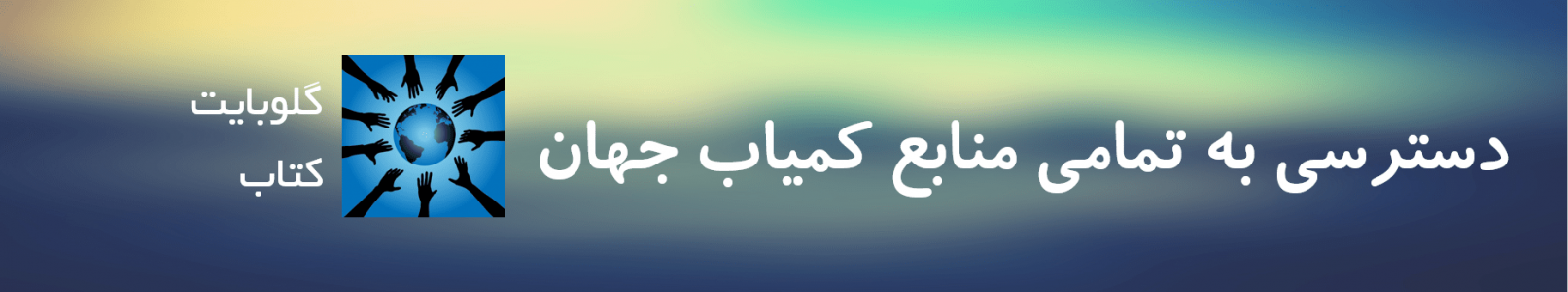 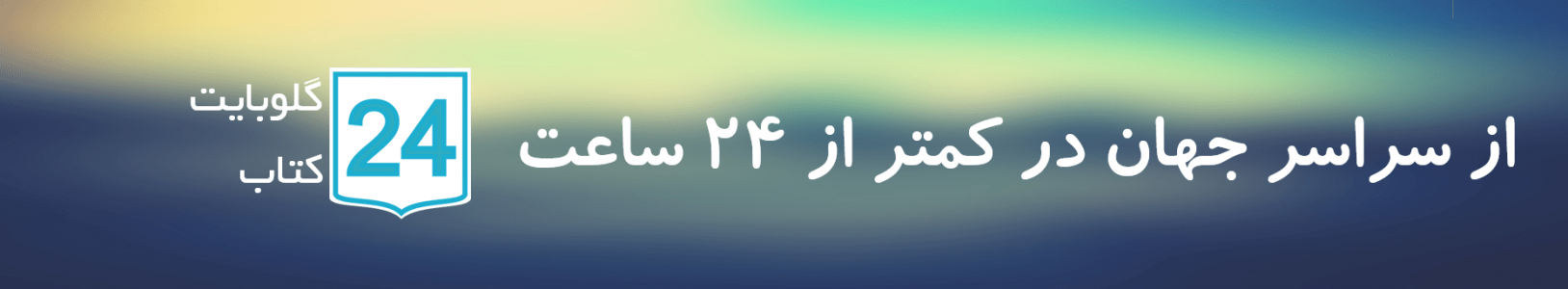 از این به بعد شما اساتید و دانشجویان و پژوهشگران گرامی می توانید با دادن اطلاعی از منبع مورد نظر خود به ایمیل ما، کتاب های خود را از طریق درخواست کتاب این سایت بسیار ارزان قیمت دانلود کنید.–شابک کافیست مشخصات کتاب همچون نام | شماره | نام نویسنده و … را برای ما بفرستید.– یا لینکی از آن در سایت های دیگر همچون آمازون ، ایی بِی، گوگل بوک ، انتشارات های اصلی و … آن را به ما بگویید.-باقی کار را به ما بسپارید؛ به شما در کمتر از ۲۴ ساعت اطلاع خواهیم داد.